Учреждение образования «Белорусский государственный педагогический университет имени Максима Танка»Факультет физического воспитанияКафедра теории и методики физической культуры                             (рег.№ _________ ___________)СОГЛАСОВАНО                                             СОГЛАСОВАНОЗаведующий кафедрой                                    Декан факультета______________________                               _____________________________ ____________ 2014 г.                             ____ ________________ 2014 г.УЧЕЕБНО-МЕТОДИЧЕСКИЙ КОМПЛЕКС ПОУЧЕБНОЙ ДИСЦИПЛИНЕ«Организация и экономика физической культуры и спорта»для специальностей (направления специальностей)1-03 02 01 Физическая культура. Специализация: физкультурно-оздоровительная и туристско-рекреационная деятельность;1-88 01 01-01 Физическая культура (лечебная);1-88 02 01-04 Спортивно-педагогическая деятельность (спортивная режиссура);1-89 02 01-02 Спортивно-туристская деятельность (менеджмент в туризме);1-88 01 02-01 Оздоровительная и адаптивная физическая культура (оздоровительная).Составители: В.А. Коледа, профессор, доктор педагогических наук;А.А. Середин, старший преподавательРассмотрено и утвержденона заседании Совета БГПУ  ____  _____________ 2014 г.  протокол № ____ПОЯСНИТЕЛЬНАЯ  ЗАПИСКА	В учебной дисциплине «Организация и экономика физической культуры и спорта» изучаются теоретические основы управления и организации, государственная, общественная и коммерческая системы организации физической культуры и спорта, система подготовки спортивных резервов и некоторые особенности функционирования в сфере физической культуры и спорта в Республике Беларусь. Концепция изучения данной учебной дисциплины определяется мировоззренческим восприятием функционирования сферы физической культуры и спорта, как социального явления. 	Целью учебно- методического комплекса является управление учебной деятельностью по развитию компетентностей обучающихся при освоении данной учебной дисциплины.	Функции УМК:- раскрывает основные требования к содержанию изучаемой дисциплины;- обеспечивает эффективное освоение обучающимися учебного материала, входящего в учебную программу дисциплины по специальности «Физическая культура»;-обеспечивает преемственность в преподавании учебных дисциплин в соответствии с учебным планом;	Особенностями структурирования  и подачи учебного материала является последовательность рассмотрения в соответствии со сложившейся системой различных форм организации и особенностями управления в сфере физической культуры и спорта в Республике Беларусь, что способствует возникновению связи образовательных результатов, методов их достижения и определённых форм контроля в связи с другими учебными дисциплинами.          ЭУМК учебной дисциплины «Организация и экономика физической культуры и спорта» включает в себя 4 раздела: теоретический, практический, контроля знаний, вспомогательный.Теоретический раздел ЭУМК по учебной дисциплине «Организация и экономика физической культуры и спорта» содержит материалы для теоретического изучения дисциплины в объёме, установленном типовым учебным планом по специальности (направлению специальностей).Практический раздел ЭУМК  по учебной дисциплине «Организация и экономика физической культуры и спорта» содержит материалы для проведения практических, семинарских и иных учебных занятий  и организовывается в соответствии с типовым учебным планом по специальности (направлению специальностей) и учебным планом учреждения высшего образования по специальности (направлению специальностей).Раздел контроля знаний ЭУМК по учебной дисциплине «Организация и экономика физической культуры и спорта» содержит материалы текущей и итоговой аттестации, позволяющие определить соответствие результатов учебной деятельности обучающихся требованиям образовательных стандартов высшего образования и учебно-программной документации образовательных программ высшего образования.Вспомогательный раздел ЭУМК по учебной дисциплине «Организация и экономика физической культуры и спорта» содержит элементы учебно-программной документации образовательной программы высшего образования, учебно-методической документации, отдельные учебные издания и информационно-аналитические материалы, рекомендуемые для изучения учебной дисциплины.   Учебно-методический комплекс (ЭУМК) является в определённой степени вспомогательным учебным материалом для освоения студентами основ данной учебной дисциплины и рекомендуется как один из элементов для систематизации восприятия и практического использования, как отдельных частей, так и целостной системы знаний.  КОНСПЕКТЫ  ЛЕКЦИЙЛекцияТема: Развитие теории социального управленияВопросы:История возникновения теории социального управления.Основные понятия и характеристика структуры управления.Субъекты и объекты управленческих отношений и их классификация.Принципы и цели управления. Их классификация.Управление, зародившись как инструмент, регулирующий производственные отношения в экономике, впоследствии охватило другие отрасли человеческой деятельности, в том числе и в её непроизводственной сфере.Сфера физической культуры и спорта, являясь частью общечеловеческой культуры, функционирует на основе общих закономерностей. В тоже время, как сложное, динамически развивающееся явление, на которое существенное влияние оказывают политика, экономика, идеология физкультурное движение имеет свои специфические особенности, не свойственные другим сферам человеческой деятельности. Во второй половине XIX века в связи с интенсивным развитием промышленности, особенно в Европе и Северной Америке, происходит разделение умственного и физического труда. Возникает необходимость в выделении определенной части людей, деятельность которых должна быть связана не с производством непосредственно материальных благ, а управлением процессами по их производству. Это привело к идеям научной организации труда и управления. Первые исследования, пытающиеся объяснить управление как особый вид деятельности, появились в конце XIX начале XX веков. Кроме того, становится понятно, что основополагающие идеи управления применимы не только в производственной, но и социальной сфере.  Наиболее известными теоретиками социального управления того времени были: Ф.Тейлор, Г.Форд, А.Файколь, Г.Эмерсон и другие.  В дальнейшем развитие теории управления происходило по различным направлениям, где предметом изучения становились социальные и психологические стороны процесса управления, разработка принципов, выработки рекомендаций практического характера, обоснование системного подхода к вопросам управления, разработка теории принятия управленческих решений и т.д.Наука управления является сферой человеческой деятельности, в функции которой входят выявление, описание, систематизация, анализ и предсказание различных процессов и явлений происходящих в обществе или его отдельных сферах.На основе теории управления осуществляется научное управление, которое проявляется в трёх сферах:а) в биологической – управление растительным и животным миром;б) в технической – управление машинами, механизмами и их системами;в) в социальной – управление людьми.Структура – это строение, расположение чего либо (латинское). Для управления чем либо создаются органы управления, имеющие определённую структуру. Существуют следующие основные типы структур органов управления – линейная, функциональная и линейно-функциональная.  Управленческие отношения – это совокупность связей и взаимодействий между участниками управленческого процесса, возникающих в период решения совместных задач. Управленческие отношения классифицируются по следующим признакам: а) по вертикали и по горизонтали;б) постоянные и временные;в) официальные и неофициальные;г) субординации и координации;д) организации и дезорганизации.  В теории социального управления существуют понятия – «субъект» и «объект» управления. Субъект – это лицо или лица, наделённые правом принимать управленческое решение, организовывать процесс управления. Объект – это лицо или лица, участвующие в исполнении управленческого решения. Субъекты управления классифицируются по следующим признакам:а) по отношению к государству;б) по территориальному масштабу;в) по объёму функций;г) по характеру разрешения вопросов управления;д) по порядку образования субъектов. 4. Принцип – это правило, руководящее положение, нормы поведения, которые необходимо соблюдать в процессе управления.  Классификация общих принципов управления:а) принцип демократического централизма;б) принцип комплексности и системности;в) принцип коллегиальности и единоначалия;г) принцип основного звена;д) принцип конкретности;ж) принцип стимулирования;з) территориально-отраслевой принцип;и) принцип государственных и общественных начал в управлении.Классификация специфических принципов управления (в сфере физической культуры и спорта):а) принцип оздоровительной направленности;б) принцип доступности;в) принцип сочетания массовости мастерства.Управление социальными процессами предполагает научный подход к постановке практических целей, глубокое и надежное их обоснование. Любой управленческий цикл начинается с постановки цели. В самой общей форме цель – это ожидаемое, желаемое состояние системы, обязательно предполагающее достижение заранее определенного результата. Главное при определении цели – указать, что и когда должно быть достигнуто. Важными факторами, определяющими цель, являются потребности и реальные возможности определенной. При определении цели учитываются реальные возможности, имеющиеся ресурсы. Цели могут быть классифицированы по следующим признакам:а) по содержанию;б) по срокам достижения;в) по значению;г) по времени действия.Цели должны отвечать требованиям конкретности, реальности, контролируемости.ЛекцияТема: Функции и методы социального управления.Вопросы:Понятие и характеристика функций социального управления и их классификация.Методы управления, их общая характеристика и классификация.Термин «функция» имеет различную смысловую нагрузку. Чаще всего «функция» употребляется как «работа», «назначение», «обязанность», «деятельность», «круг обязанностей». Такое толкование функции указывает на её связь с деятельностью, в том числе и с управленческой деятельностью.В теории управления различают такие понятия как «функции управленческого цикла», «функции органа управления» и «функции руководства». Между этими понятиями имеются существенные различия. Функции управленческого цикла представляют собой как бы структуру управленческого процесса. Эта структура является совокупностью отдельных действий, которые направлены на решение частной, конкретной задачи. Содержание управленческого цикла различными исследованиями теории управления раскрываются по разному. Наиболее приемлемым является следующее содержание управленческого цикла, состоящее из последовательно сменяющих друг друга управленческих действий:а) определение цели, постановка задачи;б) сбор, обработка и анализ информации;в) прогнозирование и планирование;г) разработка и принятие управленческого решения;д) организация исполнения управленческого решения;е) регулирование, корректирование;ж) учёт и контроль;з) подведение итогов решения поставленной циклом задачи.Таким образом, функции управленческого цикла – это последовательно сменяющие друг друга операции, действия субъекта управления, направленные на достижение конкретной цели, решение конкретной задачи.Функции органа управления – это совокупность всех видов работ, которые свойственны данному органу управления.  Для физкультурно-спортивных организаций все виды работ можно условно систематизировать по следующим направлениям:а) организационная работа;б) физкультурно-оздоровительная работа;в) спортивно-массовая работа;г) финансово-хозяйственная деятельность.Метод – это приём, способ, путь к достижению цели. Методы управления – это совокупность приёмов в деятельности участников управленческого процесса с целью достижения поставленных задач. Методы управления зависят и от субъекта управления, и от объекта управления. Методы управления классифицируются по следующим признакам:а) с позиции воздействия на психику, волю человека;б) методы прямого и косвенного воздействия;в) по субъекту управления;г) по содержанию: организационные, экономические. Социально-психологические и правового регулирования. Лекция (самостоятельная работа)Тема: Кадры социального управления и стили управленияВопросы:1.Классификация кадров социального управления.2. Требования к специалисту и руководителю.1. Термин «кадры» обозначает множество людей, обладающих характерной для них общностью: профессией, характером деятельности (научные кадры), возрастом (молодые кадры), работой в той или иной сфере (физкультурные кадры). К управленческим кадрам относятся работники системы управления – государственных и общественных органов и организаций, занятые специфическим видом умственного труда – управленческим трудом. Кадры управления представляют главный элемент управляющей системы. От подбора, расстановки и стиля деятельности этих кадров в решающей степени зависит эффективность управления. Деятельность кадров социального управления весьма разнообразна по содержанию, сложности и значению. Кадры по социальному характеру органов управления, в деятельности которых они участвуют, делятся на две группы: государственные и общественные. Как государственные, так и общественные кадры, по форме наделения их обязанностями и правами подразделяются на избираемые, назначаемые и утверждаемые. Управленческие кадры, работающие в государственных учреждениях, называются государственными служащими, а работающие в общественных организациях – общественными служащими. Служащие по характеру труда делятся на три группы. Руководитель – это специалист, которому поручено управлять коллективом людей, объединенных структурно и функционально. Руководители, в зависимости от возглавляемых ими коллективов, подразделяются на линейных и функциональных, а по уровню, занимаемому в общей системе – на руководителей низового, среднего и высшего звена. Вторая группа – специалисты. Это люди, знающие основательно какое-либо дело, представители какой-либо специальности (научной, технической, педагогической и т.п.), человек профессионально занимающийся тем или иным видом специального труда. Они, как правило, имеют высшее или среднее специальное образование. К третьей группе относятся технические исполнители – это работники, выполняющие труд по подготовке, размножению и передаче управленческой документации, сборе, первичной обработке, хранении и выдаче необходимой информации.2. Практикой выработаны определенные требования к качествам специалиста и руководителя. Специалисту, помимо теоретических знаний, требуются конкретные практические знания в области своей функции, а также смежных функций и специфики объекта управления. Специалисту, помимо знаний, требуются определенные навыки. К ним относятся: умение анализировать и обобщать факты, выявлять новые тенденции, разрабатывать различные варианты управленческих решений. Специалист должен обладать достаточно хорошей памятью, мышлением, воображением. Он должен легко воспринимать всё новое и настойчиво находить способы его реализации.Руководитель, помимо знаний и навыков специалиста, должен: иметь сильную волю, решительность и смелость, обладать хорошей восприимчивостью к потребностям других людей, воспринимать и правильно реагировать на психологические особенности людей, давать положительный пример подчиненному, быть требовательным к себе и подчиненным, иметь развитое воображение, быть предприимчивым и иметь хорошее здоровье.    Лекция      Тема: Общая характеристика системы управления физической культурой и спортом в Республике Беларусь.Вопросы:Структура, задачи и содержание деятельности Министерства спорта и туризма Республики Беларусь.Структура региональных государственных организаций в системе Министерства спорта и туризма Республики Беларусь.Организация и управление физической культурой и спортом в системе Министерства образования Республики Беларусь.Структура и содержание деятельности Республиканского центра физического воспитания и спорта учащейся молодежи и студентов.Министерство спорта и туризма Республики Беларусь является специальным государственным органом организации и управления физической культурой, спортом и туризмом в нашей стране. Возглавляется Министерство спорта и туризма РБ министром, который назначается Президентом Республики Беларусь. Министерство осуществляет свою деятельность согласно положения, которое утверждается вышестоящими органами. В структуре Министерства имеются три заместителя Министра, каждый из которых курирует отдельное направление деятельности министерства, а также различные управления, отделы и другие подразделения, осуществляющими свои функции в зависимости от определённых задач. Основными задачами Министерства являются: а) осуществление деятельности по реализации государственной политики в области физической культуры, спорта и туризма в соответствии с Государственной программой по развитию физической культуры, спорта и туризма, Указами Президента Республики Беларусь в области физической культуры и спорта; б) общее руководство и управление деятельностью республиканских и региональных органов и организаций в сфере физической культуры и спорта; в) осуществление деятельности совместно с другими министерствами и ведомствами по развитию материально-технической базы для развития физической культуры, спорта и туризма в стране и т.д. Министерству спорта и туризма РБ напрямую починяется ряд организаций и учреждений, в частности – Директорат национальных команд, Университет физической культуры и спорта, ряд спортивных баз республиканского значения и ряд других организаций, баз и т.д.В областях в структуре областных исполнительных комитетов и в минском городском исполкоме для организации и управления деятельностью по развитию физической культуры созданы управления по физической культуре, спорту и туризму. Данные управления территориально подчиняются облгорисполкому, а ведомствено – Министерству спорта и туризма РБ. Их задачи и содержание деятельности тождественны тем задачам и содержанию деятельности, которые присущи Министерству спорта и туризма РБ только на областном уровне. В районах в соответствии с оптимизацией государственной системы управления созданы отделы образования, физической культуры и туризма. Их задачами является организация и управление развитием образованием в соответствующих учреждениях и развитие физической культуры, спорта и туризма в районе.В учреждениях, входящих в систему Министерства образования РБ, в соответствии с утверждёнными программами осуществляется работа по развитию физической культуры и спорта в следующих формах: урочная, внеурочная, секционная, физкультпаузы и т.д. для организационного и методического обеспечения работы в сфере физической культуры и спорта в учреждениях образования созданы специальные организации на республиканском и областном уровнях, осуществляющие определённые функции по планированию, контролю, представительства на международном уровне.   Деятельность Республиканского центра физического воспитания и спорта учащейся молодежи и студентов осуществляется в соответствии с утверждённым Положением и другими законодательными, нормативными и регламентирующими документами. Возглавляет Центр директор, назначаемый Министерством образования РБ. Центр имеет определённую структуру, которая определяется Положением или отдельными решениями. Функции Центра определяются Положением и в основном направлены на организационное, методическое, нормативное обеспечение функционирования сферы физической культуры и спорта в системе учреждений образования.                                Лекция (самостоятельная работа)Тема: Организация физической культуры и спорта в иных государственных органах.Вопросы:Организация и содержание деятельности по развитию физической культуры и спорта в системе Министерства здравоохранения.Организация и содержание деятельности по пропаганде физической культуре и спорта в системе Министерства культуры РБ, а также в других государственных организациях информационной направленности.Организация и содержание физкультурно-оздоровительной работы в системе Министерства жилищно-коммунального хозяйства РБ.Содержание деятельности в сфере физической культуры и спорта других государственных организаций РБ.В системе органов Министерства здравоохранения Республики Беларусь осуществляется работа, связанная с разработкой совместно с органами Министерства образования учебных программ для учреждений образования для детей с отклонениями в здоровье. Кроме того, в системе Министерства здравоохранения осуществляется также:а)  обеспечением  медицинского обслуживания соревнований различного уровня с привлечением медицинских работников различного уровня;б) оказание помощи в подготовке сборных команд РБ по различным видам спорта;в) подготовка медицинских работников в учреждениях образования различного уровня в том числе и для сферы физической культуры и спорта;г) контроль за санитарно-гигиеническим состоянием спортсооружений;д) организация научно-исследовательской работы в области физической культуры и спорта;е) профилактика и лечение спортивного травматизма.2. Организация пропаганды физической культуры и спорта в Республике Беларусь осуществляется в системе Министерства культуры РБ и в других государственных органах и в общественных организациях. Пропаганда физической культуры и спорта осуществляется на основе определенных принципов (соответствие целям и задачам общества, научность, достоверность, доступность, дифференцированность, конкретность, эффективность и т.д.). Основными формами пропаганды физической культуры и спорта являются:а) устная;б) печатная;в) наглядная.3. В системе Министерства жилищно-коммунального хозяйства РБ осуществляется физкультурно-оздоровительная работа в основном по месту жительства населения. Совместно с другими органами государственного управления создаются физкультурно-оздоровительные комбинаты (комплексы), в которых создаются различные абонементные группы оздоровительной направленности или по отдельным видам спорта, или общефизической направленности в основном для лиц среднего и пожилого возраста. Также местными органами системы Министерства жилищно-коммунального хозяйства осуществляется строительство и ремонт простейших спортивных сооружений по месту жительства населения и в кооперации с другими организациями организуются и проводятся физкультурно-оздоровительные мероприятия.4. Различная деятельность по развитию физической культуры и спорта осуществляется и другими государственными организациями в РБ. Так например, значительная работа по физической подготовке личного состава осуществляется в Министерстве обороны РБ, Министерстве внутренних дел РБ, Министерстве по чрезвычайным ситуациям, КГБ, Таможенном комитете РБ и других министерствах. На достаточно высоком уровне в этих Министерствах и Комитетах осуществляется работа по развитию спорта.   ЛекцияТема: Общая характеристика общественных объединений, участвующих в развитии физической культуры и спортаВопросы:Основные функции и правовой статус общественных объединений в сфере физической культуры и спорта в РБ.Структура и содержание деятельности федераций (ассоциаций, союзов) по видам спорта в РБ.Содержание деятельности тренерского совета и коллегии судей федерации (ассоциации, союза) РБ.Основными функциями общественных объединений в сфере физической культуры и спорта являются:а) содействие физическому и духовному воспитанию населения средствами физической культуры и спорта;б) развитие в целом физической культуры и спорта в РБ и отдельных видов спорта в частности;в) содействие активной деятельности белорусских представителей в международных спортивных объединениях;г) взаимодействие с международными спортивными объединениями по развитию как отдельных видов спорта, так ив целом спортивного движения;д) содействие в подготовке и организации участия белорусских спортсменов в международных соревнованиях различного уровня.Правовой статус различных спортивных общественных объединений определяется их Уставом, который регистрируется в Министерстве юстиции РБ.Высшим органом федерации (союза, ассоциации) по виду спорта является республиканская федерация, которая созывается ежегодно, а отчетно-выборная конференция с определенной  периодичностью в зависимости от положений устава конкретной федерации. Для оперативного управления формируется исполнительный комитет, который проводит заседания по мере необходимости. В федерации создаются различные общественные постоянные и временные комиссии. Основным содержанием деятельности федераций является:а) развитие видов спорта;б) укрепление здоровья населения;в) руководство нижестоящими структурами;г) пропаганда своего вида спорта;д) повышение квалификации кадров.3.  Тренерский совет и коллегия судей федерации (ассоциации, союза) РБ являются структурными общественными формированиями, исполняющими свои функции в соответствии с уставом федерации. Они являются выборными образованиями, в состав которых избираются лучшие представители тренеров и спортивных судей поданному виду спорта. Функции тренерского совета и коллегии судей федерации по виду спорта определяются уставом федерации: организационные, методические, по обучению и повышению квалификации кадров и т.д.   ЛекцияТема: Общественное объединение Национальный олимпийский Комитет Республики Беларусь и Добровольное общество содействия армии, авиации и флоту (ДОСААФ).Вопросы:Задачи и структура НОК Республики Беларусь.Содержание деятельности НОК Республики Беларусь.Особенности задач и структура ДОСААФ.Содержание деятельности ДОСААФ.НОК Республики Беларусь является общественной организацией в соответствии с Хартией Международного Олимпийского Комитета. Осуществляет свою работу в соответствии с утверждённым Уставом. Возглавляет НОК РБ Президент Республики Беларусь Лукашенко Александр Григорьевич. НОК РБ осуществляет свою деятельность в соответствии с определяющими положениями Хартии МОК и законодательством РБ. Структура НОК определяется Уставом. Задачами НОК РБ в соответствии общими положениями МОК  являются: а) развитие олимпийского движения в своей стране; б) содействие развитию физического и духовного развития людей; в) способствование идеям дружбы между народами и т.д.Содержательной особенностью деятельности НОК Республики Беларусь является её деятельность как общественной организации, направленной на развитие олимпийского движения в РБ. НОК РБ своими деятельностью (иногда совместно с Министерством спорта и туризма Республики Беларусь) способствует развитию олимпийского образования и развитию олимпийских видов спорта в стране. НОК РБ в соответствии с Хартией МОК осуществляет утверждение и представление заявок на участие национальной команды на олимпийских играх.Особенности задач и структура ДОСААФ (Добровольного общества содействия армии, авиации и флоту) определены Уставом этой организации. Задачами являются: развитие технических видов спорта, подготовка через свои структурные подразделения допризывников по военно-техническим специальностям, развитие материально-технической базы и т.д. Высшим органом управления ДОСААФ является съезд, который избирает председателя, определённые управленческие структурные подразделения, принимает решения по дальнейшей работе.ДОСААФ осуществляет свою деятельность в соответствии с Уставом, законодательством Республики Беларусь особенностями задач, поставленных перед этой организацией. Свою деятельность ДОСААФ реализует через различные спортивные школы, автошколы и другие организационные структуры. Деятельность ДОСААФ финансируется как через различные источники в соответствии с законодательством РБ, так и через собственную хозяйственно-коммерческую деятельность.    ЛекцияТема: Общая характеристика системы подготовки спортивных резервов.Вопросы:1.Характеристика спортивных школ как учебно-спортивных учреждений.2. Задачи, структура, содержание деятельности и ведомственная принадлежность спортивных школ.3. Особенности деятельности спортивных школ.4. Виды учебных групп в спортивных школах.5. Особенности комплектования учебных групп в разных спортивных школах.1. В Республике Беларусь сложилась система подготовки спортивных резервов, включающая в себя более 460 учебно-спортивных учреждений различного типа. Система спортивных школ стала создаваться ещё в СССР в тридцатые годы прошлого века. В настоящее время система спортивных школ включает в себя следующие типы спортивных школ: детско-юношеские спортивные школы (ДЮСШ), специализированные детско-юношеские спортивные школы олимпийского резерва (СДЮШОР), школы высшего спортивного мастерства (ШВСМ), училища олимпийского резерва (УОР), центры олимпийской подготовки (ЦОП). Все типы учебно-спортивных учреждений работают на основании утверждённых положений, разработанных и утверждённых теми государственными органами или общественными организациями, которые создают эти учебно-спортивные учреждения.2. В настоящее время в Республике Беларусь учебно-спортивные учреждения различного типа создаются органами системы Министерства спорта и туризма республики Беларусь, органами министерства образования Республики Беларусь, ФСО «Динамо», ДОСААФ и спортивным клубом профсоюзов. Однако, ШВСМ создаются только Министерством спорта и туризма РБ и Министерством образования РБ, а УОР и ЦОП – только Министерством спорта и туризма РБ. Основными задачами ДЮСШ является отбор учащихся и подготовка спортсменов массовых разрядов и отбор наиболее одарённых учащихся для подготовки на более высоком уровне в различных видах спорта. Основными задачами СДЮСШОР являются подготовка спортсменов более высокого уровня и подготовка спортсменов для перехода в ШВСМ.  Возглавляется любое учебно-спортивное учреждение директором. В них создаются тренерский и родительский советы. Каждое отделение по виду спорта возглавляется старшим тренером. Наряду с тренерами по видам спорта в учебно-спортивных учреждениях работают и методисты.3. Для создания спортивной школы необходимо наличие следующих условий:- наличие спортивной базы;- наличие контингента учащихся;- наличие тренерских кадров;- источники финансирования;- наличие спортивного инвентаря и оборудования;- врачебное обслуживание;- желательно наличие спортивно-оздоровительного лагеря.Как правило, ДЮСШ создаются комплексными, т.е. в школе имеются отделения по тем видам спорта, по которым осуществляется подготовка спортсменов массовых разрядов. По окончании обучения в том или ином виде учебных групп учащиеся сдаю контрольные нормативы, на основании которых переводятся в группы последующего уровня. Работа ДЮСШ оценивается по следующим критериям:а) постоянство контингента;б) количество подготовленных спортсменов массовых разрядов;в) по местам, занятым спортсменами или командами на различного уровня соревнованиях.Работа СДЮСШОР помимо вышеперечисленных критериев оценивается и по количеству спортсменов, перешедших для последующей подготовки в ШВСМ. Работа ШВСМ оценивается по количеству подготовленных спортсменов высших разрядов и спортсменов, подготовленных в качестве кандидатов в национальные команды по видам спорта. Школы финансируются теми организациями, которые являются их учредителями.Особенностями деятельности училищ олимпийского резерва (УОР) является то, что они одновременно несут в себе функции и спортивного и общеобразовательного учреждения. В УОРах учащиеся не только проходят спортивную подготовку, но и одновременно получают среднее образование. Иногородние учащиеся в УОРах проживают в общежитиях, обеспечиваются трехразовым питанием, спортивной формой и инвентарём, местные – формой, инвентарём, двухразовым питанием, все тренируются и учатся по программе общеобразовательной школы. Наиболее одарённые спортсмены после получения среднего образования имеют возможность продолжить спортивную подготовку и  обучение в течение двух лет для получения среднего специального образования. Все училища олимпийского резерва финансируются за счет средств Министерства спорта и туризма РБ или местных органов его системы. Задачами УОР являются подготовка спортсменов высокого уровня и подготовка специалистов со средним специальным образованием. Возглавляется училище директором, назначаемым Министерством спорта и туризма РБ или региональными органами управления ФКиС. У него имеются заместители по учебной, спортивной и воспитательной работе. В штате училища имеются преподаватели по различным учебным дисциплинам, тренеры и методисты. В училище создаются педагогический и тренерский советы. Центр олимпийской подготовки (ЦОП) – специализированное учебно-спортивное учреждение физической культуры и спорта, предметом деятельности которого в соответствии с учредительными документами является развитие видов спорта, включённых в программу Олимпийских игр, и видов спорта, по которым созданы национальные команды РБ. Центр создаётся в соответствии с законодательством РБ в форме учреждения и является юридическим лицом. Он действует на основании Устава и проходит государственную аттестацию. Основными задачами Центра являются:- реализация государственных программ развития спорта в РБ;- организация подготовки национальных и сборных команд РБ по видам спорта;- подготовка членов, стажеров и резервного состава сборных команд РБ по видам спорта;- координация деятельности отделений по видам спорта специализированных учебно-спортивных учреждений;- развитие материально-технической базы Центра для обеспечения его деятельности по организации подготовки и обеспечения национальных и сборных команд по видам спорта и спортивного резерва. 4. В различного типа учебно-спортивных учреждениях функционируют различного вида учебные группы:- группы начальной подготовки;- учебно-тренировочные группы;- группы спортивного совершенствования;-  группы высшего спортивного мастерства.В соответствиями с Положениями или Уставами учебно-спортивных учреждений комплектование учебных групп должно отвечать определённым параметрам, а именно:а) наполняемость групп;б) требования по возрасту;в) продолжительность обучения;г) режим учебно- тренировочной работы.       Лекция Тема: Характеристика общих и специальных правовых и нормативных документов в сфере физической культуры и спорта.Вопросы:Конституция Республики Беларусь.Закон «О физической культуре и спорте Республики Беларусь».Акты организации и управления в сфере физической культуры и спорта РБ.Конституцией Республики Беларусь закреплено право граждан на отдых и занятия физической культурой и спортом. Для этого в соответствии с Конституцией Республики Беларусь определяются основные положения, связанные с продолжительностью труда, предоставлением выходных и праздничных дней, основного и дополнительного отпусков. Для реализации закрепленного права на занятия физической культурой и спортом государством осуществляется юридическая, организационная и иная деятельность для наиболее полноценной реализации этого прав граждан. В Республике Беларусь населению предоставляются возможности для занятий физической культурой и спортом на многочисленных, доступных для большинства граждан спортивных сооружениях, число которых, благодаря проводимой в стране политике по развитию физической культуры и спорта, неуклонно растёт.Основным правовым актом, определяющим правовые и экономические основы деятельности в сфере физической культуры и спорта, является Закон Республики Беларусь «О физической культуре и спорте» (18. 06. 1993.№ 2445 – XII). Закон содержит в себе следующие главы:Основные положения. В этой главе определяются: основные термины, государственная политика в сфере физической культуры и спорта, государственные и местные программы развития физической культуры и спорта, финансирование физической культуры и спорта, право граждан Республики Беларусь на занятие физической культурой и спортом, право иностранных граждан и лиц без гражданства  в сфере физической культуры и спорта, правила безопасности проведения занятий физической культурой и спортом.Система физической культуры и спорта. В этой главе определяются: система физической культуры и спорта в Республике Беларусь, государственное управление в сфере физической культуры и спорта, организации физической культуры и спорта, создание, реорганизация и ликвидация организаций физической культуры и спорта, Национальный олимпийский комитет Республики Беларусь, Паралимпийский комитет Республики Беларусь, федерации (союзы, ассоциации) по виду (видам) спорта, специализированные учебно-спортивные учреждения, клубы по виду (видам) спорта, физкультурно-оздоровительные, спортивные центры (комбинаты, комплексы).Физическая культура. В этой главе определяются: государственный физкультурно-оздоровительный комплекс Республики Беларусь, физическое воспитание в учреждениях образования, физическая культура по месту работы, физическая культура по месту жительства, физическая подготовка военнослужащих, лиц начальствующего и рядового состава органов внутренних дел и органов подразделений по чрезвычайным ситуациям, физическая подготовка допризывников и призывников, физкультурно-оздоровительная и спортивно-массовая работа с инвалидами.Спорт. В этой главе определяется: подготовка спортивного резерва в специализированных учебно-спортивных учреждениях, подготовка спортивного резерва и спортсменов высокого класса в учреждениях, обеспечивающих получение среднего специального образования в сфере физической культуры и спорта (училищах олимпийского резерва), Единая спортивная классификация Республики Беларусь, проведение спортивных соревнований, проведение официальных чемпионатов, розыгрышей кубков Республики Беларусь, международные спортивные связи, судейство спортивных соревнований, спорт высших достижений, профессиональный спорт, национальные и сборные команды Республики Беларусь по видам спорта, методы и вещества, запрещенные в спорте, допинговый контроль.Ресурсное обеспечение физической культуры и спорта. В этой главе определяются: физкультурно-спортивные сооружения, право на занятие педагогической деятельностью в сфере физической культуры и спорта, подготовка, повышение квалификации и переподготовка кадров в сфере физической культуры и спорта.3. К актам организации и управления в сфере физической культуры и спорта РБ относятся различные правовые и нормативные документы, принимаемые Министерством спорта и туризма РБ, областными управлениями по физической культуре, спорту и туризму и другими государственными организациями РБ  в этой сфере, наделённые этим правом. К таким документам можно также отнести Государственную программу по развитию физической культуры, спорта и туризма и, в определённой степени Уставы федераций по видам спорта.   ЛекцияТема: Взаимосвязь физической культуры и спорта с экономикой страны.Вопросы:Влияние физической культуры и спорта на рынок физкультурно-спортивных и сопутствующих товаров.Взаимосвязь физической культуры и спорта с формированием рынка труда.Государственное финансирование физической культуры и спорта.В определённой степени уровень развития физической культуры и спорта в каждой отдельной стране по разному влияет на рынок физкультурно-спортивных и сопутствующих товаров. Чем выше уровень в каждой стране развития в целом физической культуры или даже отдельных видов спорта, тем успешнее развивается рынок физкультурно-спортивных и сопутствующих товаров. Одним  примеров  могут являться отдельные страны, где рынок физкультурно-спортивных и сопутствующих товаров оценивается в десятки, а иногда сотни  миллиардов сотен долларов США. Уровень развития физической культуры и спорта в той или иной стране в значительной степени формирует рынок труда. В странах с высоким уровнем экономики не только зарплаты в этой сфере адекватны уровню жизни, но и востребовательность специалистов на рынке труда достаточно актуальна. Однако рынок труда, сформированный определенными государственными стандартами и требованиями различных частных структур, формирует столь высокие требования для специалистов в этой сфере (как впрочем и в других), что все специалисты достаточно чётко структуируются на рынке труда в зависимости от своих личностных, коммуникативных, профессиональных и других качеств. Формирование рынка труда специалистов в сфере физической культуры и спорта в РБ в настоящее время находится в стадии перманентно изменяющегося формирования.В Разных странах подходы к финансированию физической культуры и спорта различаются в зависимости от законодательства, уровня государственного подхода к развитию этой сферы, развития экономики и многих других параметров. В РБ развитие физической культуры и спорта является одной из приоритетных государственно- значимых социальных программ. В основном развитие физической культуры и спорта в РБ осуществляется за счёт различных форм государственного финансирования. Спонсирование физической культуры и спорта и собственная хозяйственно-коммерческая деятельность спортивных клубов и других структурных подразделений в сфере физической культуры и спорта осуществляется в рамках законодательства РБ. При строительстве различных спортивных сооружений в последнее время более активно привлекаются коммерческие инвесторы, в том числе и иностранные.    ЛекцияТема: Основные тенденции профессионализации и коммерциализации спортаВопросы:Основные понятия и особенности профессионального спорта.Профессиональный спорт как разновидность предпринимательской деятельности.Коммерческие спортивные организации.Основные понятия и особенности профессионального спорта закреплены в «Законе о физической культуре и спорте» РБ, Трудовом кодексе РБ и иных нормативных документах. Для полного соответствия понятиям и особенностям профессионального спорта, законодательно закреплённым в отдельных странах с высоким уровнем развития профессионального спорта, ментально сложившимся правилам и традициям, а также формами развития профессионального спорта необходимо дополнительно принять значительное количество нормативных документов по организационной структуре, статусе, правам и обязанностям профессиональных лиг, клубов, спортсменов, спонсоров, государственных, коммерческих и общественных организаций.В странах с высоким уровнем развития профессионального спорта эта сфера является разновидностью предпринимательской деятельности. Во многих странах по отдельным видам спорта этот вид предпринимательской деятельности является высокодоходным.В РБ в сфере физической культуры и спорта созданы и осуществляют свою деятельность ряд коммерческих организаций в форме клубов, спортивных школ и т.д. Ряд команд в игровых видах спорта частично являются коммерческими организациями, но в настоящее время полностью не могут финансово, без государственной поддержки, быть самоокупаемыми.    Лекция (самостоятельная работа)Тема: Организационные и экономические формы профессионального спортаВопросы:Профессиональные спортивные лиги (ассоциации, союзы) и структура управления ими.Профессиональные спортивные клубы и характерные черты их взаимосвязи с профессиональными спортивными лигами (ассоциациями, союзами).Коммерческая составляющая профессиональных лиг и профессиональных спортивных клубов за рубежом в связи с юридическими, экономическими, зрелищными, маркетинговыми и иными аспектами функционирования.Для организационного, правового и коммерческого управления в профессиональном спорте (особенно в игровых видах спорта) создаются лиги(ассоциации, союзы). Наиболее развитые, известные и успешно осуществляющие свою деятельность являются НБА, НФЛ, ГБЛ, НХЛ и другие. Как правило, структура таких лиг(ассоциаций, союзов) определяется их Уставом в соответствии с законодательством их стран.Профессиональные спортивные клубы осуществляют взаимосвязь своей деятельности с профессиональными лигами(ассоциациями, союзами) в соответствии с Уставом, договором о взаимодействии и профсоюзным соглашением.В соответствии определёнными юридическими, экономическими, зрелищными, маркетинговыми и иными аспектами функционирования между профессиональными спортивными клубами и профессиональными лигами(ассоциациями, союзами) одной из основных черт, составляющих формы их взаимодействия, является коммерческая. Как правило, лига в соответствии с делегированными ей клубами правами определяет потолок заработной платы для игроков, накладывает в случае необходимости штрафы на отдельных игроков и клубы и т.д. Клубы в свою очередь вносят в лигу установленные взносы, через лигу проводят трансфертную деятельность, выплачивают государственные налоги и т.д.     КОНСПЕКТЫ  ЛЕКЦИЙЛекцияТема: Развитие теории социального управленияВопросы:История возникновения теории социального управления.Основные понятия и характеристика структуры управления.Субъекты и объекты управленческих отношений и их классификация.Принципы и цели управления. Их классификация.Управление, зародившись как инструмент, регулирующий производственные отношения в экономике, впоследствии охватило другие отрасли человеческой деятельности, в том числе и в её непроизводственной сфере.Сфера физической культуры и спорта, являясь частью общечеловеческой культуры, функционирует на основе общих закономерностей. В тоже время, как сложное, динамически развивающееся явление, на которое существенное влияние оказывают политика, экономика, идеология физкультурное движение имеет свои специфические особенности, не свойственные другим сферам человеческой деятельности. Во второй половине XIX века в связи с интенсивным развитием промышленности, особенно в Европе и Северной Америке, происходит разделение умственного и физического труда. Возникает необходимость в выделении определенной части людей, деятельность которых должна быть связана не с производством непосредственно материальных благ, а управлением процессами по их производству. Это привело к идеям научной организации труда и управления. Первые исследования, пытающиеся объяснить управление как особый вид деятельности, появились в конце XIX начале XX веков. Кроме того, становится понятно, что основополагающие идеи управления применимы не только в производственной, но и социальной сфере.  Наиболее известными теоретиками социального управления того времени были: Ф.Тейлор, Г.Форд, А.Файколь, Г.Эмерсон и другие. Работы американского инженера  Ф.Тейлора содержали теоретические и практические положения по подбору кадров, рациональной организации труда, методам воздействия на рабочих для повышения производительности труда. Один из первых теоретиков науки управления Г.Форд сосредоточил свои усилия на разработке организационно-технических принципов управления производством в рамках отдельного предприятия или концерна. Теоретические исследования Г.Эмерсона были направлены не только на обоснование принципов и методов повышения производительности труда, но и касались сферы государственного управления. Француз А.Файколь главное внимание в своих  теоретических трудах уделял кадрам администраторов и руководителей предприятий, где сформулировал основные требования к личным качествам руководителей. В дальнейшем развитие теории управления происходило по различным направлениям, где предметом изучения становились социальные и психологические стороны процесса управления, разработка принципов, выработки рекомендаций практического характера, обоснование системного подхода к вопросам управления, разработка теории принятия управленческих решений и т.д.Наука управления является сферой человеческой деятельности , в функции которой входят выявление, описание, систематизация, анализ и предсказание различных процессов и явлений происходящих в обществе или его отдельных сферах.На основе теории управления осуществляется научное управление, которое проявляется в трёх сферах:а) в биологической – управление растительным и животным миром;б) в технической – управление машинами, механизмами и их системами;в) в социальной – управление людьми.В социальной сфере управления можно выделить управление экономикой, социально-политическим устройством и духовной жизнью людей (в том числе в физической культуре и спорте). Научное управление возможно, если существует система научных знаний в данной сфере, если имеются люди, овладевшие этими знаниями и если есть условия для применения полученных знаний на практике.Структура – это строение, расположение чего либо (латинское). Для управления чем либо создаются органы управления, имеющие определённую структуру. Структура органа управления – это совокупность подразделений, схема распределения между ними функций и полномочий. Существуют следующие основные типы структур органов управления – линейная, функциональная и линейно-функциональная. На структуру органа управления влияют следующие факторы: функции управления, цели, принципы и методы управления, кадры, техника и масштаб управления. Управленческие отношения – это совокупность связей и взаимодействий между участниками управленческого процесса, возникающих в период решения совместных задач. На управленческие отношения влияют факторы, которые носят объективный и субъективный характер. Управленческие отношения классифицируются по следующим признакам: а) по вертикали и по горизонтали;б) постоянные и временные;в) официальные и неофициальные;г) субординации и координации;д)организации и дезорганизации.  В теории социального управления существуют понятия – «субъект» и «объект» управления. Субъект – это лицо или лица, наделённые правом принимать управленческое решение, организовывать процесс управления. Объект – это лицо или лица, участвующие в исполнении управленческого решения. Субъекты управления классифицируются по следующим признакам:а) по отношению к государству;б) по территориальному масштабу;в) по объёму функций;г) по характеру разрешения вопросов управления;д) по порядку образования субъектов. 4. Принцип – это правило, руководящее положение, нормы поведения, которые необходимо соблюдать в процессе управления.  Классификация общих принципов управления:а) принцип демократического централизма;б) принцип комплексности и системности;в) принцип коллегиальности и единоначалия;г) принцип основного звена;д) принцип конкретности;ж) принцип стимулирования;з) территориально-отраслевой принцип;и) принцип государственных и общественных начал в управлении.Классификация специфических принципов управления (в сфере физической культуры и спорта):а) принцип оздоровительной направленности;б) принцип доступности;в) принцип сочетания массовости мастерства.Управление социальными процессами предполагает научный подход к постановке практических целей, глубокое и надежное их обоснование. Любой управленческий цикл начинается с постановки цели. В самой общей форме цель – это ожидаемое, желаемое состояние системы, обязательно предполагающее достижение заранее определенного результата. Главное при определении цели – указать, что и когда должно быть достигнуто. Важными факторами, определяющими цель, являются потребности и реальные возможности определенной. При определении цели учитываются реальные возможности, имеющиеся ресурсы. Цели могут быть классифицированы по следующим признакам:а) по содержанию;б) по срокам достижения;в) по значению;г) по времени действия.Цели должны отвечать требованиям конкретности, реальности, контролируемости.ЛекцияТема: Функции и методы социального управления.Вопросы:Понятие и характеристика функций социального управления и их классификация.Методы управления, их общая характеристика и классификация.Термин «функция» имеет различную смысловую нагрузку. Чаще всего «функция» употребляется как «работа», «назначение», «обязанность», «деятельность», «круг обязанностей». Такое толкование функции указывает на её связь с деятельностью, в том числе и с управленческой деятельностью.В теории управления различают такие понятия как «функции управленческого цикла», «функции органа управления» и «функции руководства». Между этими понятиями имеются существенные различия. Функции управленческого цикла представляют собой как бы структуру управленческого процесса. Эта структура является совокупностью отдельных действий, которые направлены на решение частной, конкретной задачи. Содержание управленческого цикла различными исследованиями теории управления раскрываются по разному. Наиболее приемлемым является следующее содержание управленческого цикла, состоящее из последовательно сменяющих друг друга управленческих действий:а) определение цели, постановка задачи;б) сбор, обработка и анализ информации;в) прогнозирование и планирование;г) разработка и принятие управленческого решения;д) организация исполнения управленческого решения;е) регулирование, корректирование;ж) учёт и контроль;з) подведение итогов решения поставленной циклом задачи.Таким образом, функции управленческого цикла – это последовательно сменяющие друг друга операции, действия субъекта управления, направленные на достижение конкретной цели, решение конкретной задачи.Функции органа управления – это совокупность всех видов работ, которые свойственны данному органу управления. Характер работ зависит от назначения органа управления и отражает его специфику, место в общей системе управления. Содержание функций органа управления определяется различными положениями, уставами, служебными инструкциями. Для физкультурно-спортивных организаций все виды работ можно условно систематизировать по следующим направлениям:а) организационная работа;б) физкультурно-оздоровительная работа;в) спортивно-массовая работа;г) финансово-хозяйственная деятельность.Функции руководства – это виды деятельности, которые характерны для руководителей органа управления. К ним можно отнести определение главных задач организации, подбор и расстановку кадров, распределение функций в служебных структурах органа управления, интегрирование и координирование деятельности структурных подразделений, деловые связи с вертикальными и горизонтальными субъектами управления контроль и оценка результатов деятельности субъектов управления, моральное и материальное поощрение. Метод – это приём, способ, путь к достижению цели. Методы управления – это совокупность приёмов в деятельности участников управленческого процесса с целью достижения поставленных задач. Методы управления зависят и от субъекта управления, и от объекта управления. Методы управления классифицируются по следующим признакам:а) с позиции воздействия на психику, волю человека;б) методы прямого и косвенного воздействия;в) по субъекту управления;г) по содержанию: организационные, экономические. Социально-психологические и правового регулирования. Лекция (самостоятельная работа)Тема: Кадры социального управления и стили управленияВопросы:1.Классификация кадров социального управления.2. Требования к специалисту и руководителю.1. Термин «кадры» обозначает множество людей, обладающих характерной для них общностью: профессией, характером деятельности (научные кадры), возрастом (молодые кадры), работой в той или иной сфере (физкультурные кадры). К управленческим кадрам относятся работники системы управления – государственных и общественных органов и организаций, занятые специфическим видом умственного труда – управленческим трудом. Кадры управления представляют главный элемент управляющей системы. От подбора, расстановки и стиля деятельности этих кадров в решающей степени зависит эффективность управления. Деятельность кадров социального управления весьма разнообразна по содержанию, сложности и значению. Кадры по социальному характеру органов управления, в деятельности которых они участвуют, делятся на две группы: государственные и общественные. Как государственные, так и общественные кадры, по форме наделения их обязанностями и правами подразделяются на избираемые, назначаемые и утверждаемые. Управленческие кадры, работающие в государственных учреждениях, называются государственными служащими, а работающие в общественных организациях – общественными служащими. Служащие по характеру труда делятся на три группы. Руководитель – это специалист, которому поручено управлять коллективом людей, объединенных структурно и функционально. Руководители, в зависимости от возглавляемых ими коллективов, подразделяются на линейных и функциональных, а по уровню, занимаемому в общей системе – на руководителей низового, среднего и высшего звена. Вторая группа – специалисты. Это люди, знающие основательно какое-либо дело, представители какой-либо специальности (научной, технической, педагогической и т.п.), человек профессионально занимающийся тем или иным видом специального труда. Они, как правило, имеют высшее или среднее специальное образование. К третьей группе относятся технические исполнители – это работники, выполняющие труд по подготовке, размножению и передаче управленческой документации, сборе, первичной обработке, хранении и выдаче необходимой информации.2. Практикой выработаны определенные требования к качествам специалиста и руководителя. Специалисту, помимо теоретических знаний, требуются конкретные практические знания в области своей функции, а также смежных функций и специфики объекта управления. Специалисту, помимо знаний, требуются определенные навыки. К ним относятся: умение анализировать и обобщать факты, выявлять новые тенденции, разрабатывать различные варианты управленческих решений. Специалист должен обладать достаточно хорошей памятью, мышлением, воображением. Он должен легко воспринимать всё новое и настойчиво находить способы его реализации.Руководитель, помимо знаний и навыков специалиста, должен: иметь сильную волю, решительность и смелость, обладать хорошей восприимчивостью к потребностям других людей, воспринимать и правильно реагировать на психологические особенности людей, давать положительный пример подчиненному, быть требовательным к себе и подчиненным, иметь развитое воображение, быть предприимчивым и иметь хорошее здоровье.    Лекция      Тема: Общая характеристика системы управления физической культурой и спортом в Республике Беларусь.Вопросы:Структура, задачи и содержание деятельности Министерства спорта и туризма Республики Беларусь.Структура региональных государственных организаций в системе Министерства спорта и туризма Республики Беларусь.Организация и управление физической культурой и спортом в системе Министерства образования Республики Беларусь.Структура и содержание деятельности Республиканского центра физического воспитания и спорта учащейся молодежи и студентов.Министерство спорта и туризма Республики Беларусь является специальным государственным органом организации и управления физической культурой, спортом и туризмом в нашей стране. Возглавляется Министерство спорта и туризма РБ министром, который назначается Президентом Республики Беларусь. Министерство осуществляет свою деятельность согласно положения, которое утверждается вышестоящими органами. В структуре Министерства имеются три заместителя Министра, каждый из которых курирует отдельное направление деятельности министерства, а также различные управления, отделы и другие подразделения, осуществляющими свои функции в зависимости от определённых задач. Основными задачами Министерства являются: а) осуществление деятельности по реализации государственной политики в области физической культуры, спорта и туризма в соответствии с Государственной программой по развитию физической культуры, спорта и туризма, Указами Президента Республики Беларусь в области физической культуры и спорта; б) общее руководство и управление деятельностью республиканских и региональных органов и организаций в сфере физической культуры и спорта; в) осуществление деятельности совместно с другими министерствами и ведомствами по развитию материально-технической базы для развития физической культуры, спорта и туризма в стране и т.д. Министерству спорта и туризма РБ напрямую починяется ряд организаций и учреждений, в частности – Директорат национальных команд, Университет физической культуры и спорта, ряд спортивных баз республиканского значения и ряд других организаций, баз и т.д.В областях в структуре областных исполнительных комитетов и в минском городском исполкоме для организации и управления деятельностью по развитию физической культуры созданы управления по физической культуре, спорту и туризму. Данные управления территориально подчиняются облгорисполкому, а ведомствено – Министерству спорта и туризма РБ. Их задачи и содержание деятельности тождественны тем задачам и содержанию деятельности, которые присущи Министерству спорта и туризма РБ только на областном уровне. В районах в соответствии с оптимизацией государственной системы управления созданы отделы образования, физической культуры и туризма. Их задачами является организация и управление развитием образованием в соответствующих учреждениях и развитие физической культуры, спорта и туризма в районе.В учреждениях, входящих в систему Министерства образования РБ, в соответствии с утверждёнными программами осуществляется работа по развитию физической культуры и спорта в следующих формах: урочная, внеурочная, секционная, физкультпаузы и т.д. для организационного и методического обеспечения работы в сфере физической культуры и спорта в учреждениях образования созданы специальные организации на республиканском и областном уровнях, осуществляющие определённые функции по планированию, контролю, представительства на международном уровне.   Деятельность Республиканского центра физического воспитания и спорта учащейся молодежи и студентов осуществляется в соответствии с утверждённым Положением и другими законодательными, нормативными и регламентирующими документами. Возглавляет Центр директор, назначаемый Министерством образования РБ. Центр имеет определённую структуру, которая определяется Положением или отдельными решениями. Функции Центра определяются Положением и в основном направлены на организационное, методическое, нормативное обеспечение функционирования сферы физической культуры и спорта в системе учреждений образования.                                Лекция (самостоятельная работа)Тема: Организация физической культуры и спорта в иных государственных органах.Вопросы:Организация и содержание деятельности по развитию физической культуры и спорта в системе Министерства здравоохранения.Организация и содержание деятельности по пропаганде физической культуре и спорта в системе Министерства культуры РБ, а также в других государственных организациях информационной направленности.Организация и содержание физкультурно-оздоровительной работы в системе Министерства жилищно-коммунального хозяйства РБ.Содержание деятельности в сфере физической культуры и спорта других государственных организаций РБ.В системе органов Министерства здравоохранения Республики Беларусь осуществляется работа, связанная с разработкой совместно с органами Министерства образования учебных программ для учреждений образования для детей с отклонениями в здоровье. Кроме того, в системе Министерства здравоохранения осуществляется также:а)  обеспечением  медицинского обслуживания соревнований различного уровня с привлечением медицинских работников различного уровня;б) оказание помощи в подготовке сборных команд РБ по различным видам спорта;в) подготовка медицинских работников в учреждениях образования различного уровня в том числе и для сферы физической культуры и спорта;г) контроль за санитарно-гигиеническим состоянием спортсооружений;д) организация научно-исследовательской работы в области физической культуры и спорта;е) профилактика и лечение спортивного травматизма.2. Организация пропаганды физической культуры и спорта в Республике Беларусь осуществляется в системе Министерства культуры РБ и в других государственных органах и в общественных организациях. Пропаганда физической культуры и спорта осуществляется на основе определенных принципов (соответствие целям и задачам общества, научность, достоверность, доступность, дифференцированность, конкретность, эффективность и т.д.). Основными формами пропаганды физической культуры и спорта являются:а) устная;б) печатная;в) наглядная.3. В системе Министерства жилищно-коммунального хозяйства РБ осуществляется физкультурно-оздоровительная работа в основном по месту жительства населения. Совместно с другими органами государственного управления создаются физкультурно-оздоровительные комбинаты (комплексы), в которых создаются различные абонементные группы оздоровительной направленности или по отдельным видам спорта, или общефизической направленности в основном для лиц среднего и пожилого возраста. Также местными органами системы Министерства жилищно-коммунального хозяйства осуществляется строительство и ремонт простейших спортивных сооружений по месту жительства населения и в кооперации с другими организациями организуются и проводятся физкультурно-оздоровительные мероприятия.4. Различная деятельность по развитию физической культуры и спорта осуществляется и другими государственными организациями в РБ. Так например, значительная работа по физической подготовке личного состава осуществляется в Министерстве обороны РБ, Министерстве внутренних дел РБ, Министерстве по чрезвычайным ситуациям, КГБ, Таможенном комитете РБ и других министерствах. На достаточно высоком уровне в этих Министерствах и Комитетах осуществляется работа по развитию спорта.   ЛекцияТема: Общая характеристика общественных объединений, участвующих в развитии физической культуры и спортаВопросы:Основные функции и правовой статус общественных объединений в сфере физической культуры и спорта в РБ.Структура и содержание деятельности федераций (ассоциаций, союзов) по видам спорта в РБ.Содержание деятельности тренерского совета и коллегии судей федерации (ассоциации, союза) РБ.Основными функциями общественных объединений в сфере физической культуры и спорта являются:а) содействие физическому и духовному воспитанию населения средствами физической культуры и спорта;б) развитие в целом физической культуры и спорта в РБ и отдельных видов спорта в частности;в) содействие активной деятельности белорусских представителей в международных спортивных объединениях;г) взаимодействие с международными спортивными объединениями по развитию как отдельных видов спорта, так ив целом спортивного движения;д) содействие в подготовке и организации участия белорусских спортсменов в международных соревнованиях различного уровня.Правовой статус различных спортивных общественных объединений определяется их Уставом, который регистрируется в Министерстве юстиции РБ, а в скором будущем будет определятся и разрабатываемым новым Законом о физической культуре и спорте.Высшим органом федерации (союза, ассоциации) по виду спорта является республиканская федерация, которая созывается ежегодно, а отчетно-выборная конференция с определенной  периодичностью в зависимости от положений устава конкретной федерации. Для оперативного управления формируется исполнительный комитет, который проводит заседания по мере необходимости. В федерации создаются различные общественные постоянные и временные комиссии. Основным содержанием деятельности федераций является:а) развитие видов спорта;б) укрепление здоровья населения;в) руководство нижестоящими структурами;г) пропаганда своего вида спорта;д) повышение квалификации кадров.3.  Тренерский совет и коллегия судей федерации (ассоциации, союза) РБ являются структурными общественными формированиями, исполняющими свои функции в соответствии с уставом федерации. Они являются выборными образованиями, в состав которых избираются лучшие представители тренеров и спортивных судей поданному виду спорта. Функции тренерского совета и коллегии судей федерации по виду спорта определяются уставом федерации: организационные, методические, по обучению и повышению квалификации кадров и т.д.   ЛекцияТема: Общественное объединение Национальный олимпийский Комитет Республики Беларусь и Добровольное общество содействия армии, авиации и флоту (ДОСААФ).Вопросы:Задачи и структура НОК Республики Беларусь.Содержание деятельности НОК Республики Беларусь.Особенности задач и структура ДОСААФ.Содержание деятельности ДОСААФ.НОК Республики Беларусь является общественной организацией в соответствии с Хартией Международного Олимпийского Комитета. Осуществляет свою работу в соответствии с утверждённым Уставом. Возглавляет НОК РБ Президент Республики Беларусь Лукашенко Александр Григорьевич. НОК РБ осуществляет свою деятельность в соответствии с определяющими положениями Хартии МОК и законодательством РБ. Структура НОК определяется Уставом. Задачами НОК РБ в соответствии общими положениями МОК  являются: а) развитие олимпийского движения в своей стране; б) содействие развитию физического и духовного развития людей; в) способствование идеям дружбы между народами и т.д.Содержательной особенностью деятельности НОК Республики Беларусь является её деятельность как общественной организации, направленной на развитие олимпийского движения в РБ. НОК РБ своими деятельностью (иногда совместно с Министерством спорта и туризма Республики Беларусь) способствует развитию олимпийского образования и развитию олимпийских видов спорта в стране. НОК РБ в соответствии с Хартией МОК осуществляет утверждение и представление заявок на участие национальной команды на олимпийских играх.Особенности задач и структура ДОСААФ (Добровольного общества содействия армии, авиации и флоту) определены Уставом этой организации. Задачами являются: развитие технических видов спорта, подготовка через свои структурные подразделения допризывников по военно-техническим специальностям, развитие материально-технической базы и т.д. Высшим органом управления ДОСААФ является съезд, который избирает председателя, определённые управленческие структурные подразделения, принимает решения по дальнейшей работе.ДОСААФ осуществляет свою деятельность в соответствии с Уставом, законодательством Республики Беларусь особенностями задач, поставленных перед этой организацией. Свою деятельность ДОСААФ реализует через различные спортивные школы, автошколы и другие организационные структуры. Деятельность ДОСААФ финансируется как через различные источники в соответствии с законодательством РБ, так и через собственную хозяйственно-коммерческую деятельность.    ЛекцияТема: Общая характеристика системы подготовки спортивных резервов.Вопросы:1.Характеристика спортивных школ как учебно-спортивных учреждений.2. Задачи, структура, содержание деятельности и ведомственная принадлежность спортивных школ.3. Особенности деятельности спортивных школ.4. Виды учебных групп в спортивных школах.5. Особенности комплектования учебных групп в разных спортивных школах.1. В Республике Беларусь сложилась система подготовки спортивных резервов, включающая в себя более 460 учебно-спортивных учреждений различного типа. Система спортивных школ стала создаваться ещё в СССР в тридцатые годы прошлого века. В настоящее время система спортивных школ включает в себя следующие типы спортивных школ: детско-юношеские спортивные школы (ДЮСШ), специализированные детско-юношеские спортивные школы олимпийского резерва (СДЮШОР), школы высшего спортивного мастерства (ШВСМ), училища олимпийского резерва (УОР), центры олимпийской подготовки (ЦОП). Все типы учебно-спортивных учреждений работают на основании утверждённых положений, разработанных и утверждённых теми государственными органами или общественными организациями, которые создают эти учебно-спортивные учреждения.2. В настоящее время в Республике Беларусь учебно-спортивные учреждения различного типа создаются органами системы Министерства спорта и туризма республики Беларусь, органами министерства образования Республики Беларусь, ФСО «Динамо», ДОСААФ и спортивным клубом профсоюзов. Однако, ШВСМ создаются только Министерством спорта и туризма РБ и Министерством образования РБ, а УОР и ЦОП – только Министерством спорта и туризма РБ. Основными задачами ДЮСШ является отбор учащихся и подготовка спортсменов массовых разрядов и отбор наиболее одарённых учащихся для подготовки на более высоком уровне в различных видах спорта. Основными задачами СДЮСШОР являются подготовка спортсменов более высокого уровня и подготовка спортсменов для перехода в ШВСМ.  Возглавляется любое учебно-спортивное учреждение директором. В них создаются тренерский и родительский советы. Каждое отделение по виду спорта возглавляется старшим тренером. Наряду с тренерами по видам спорта в учебно-спортивных учреждениях работают и методисты.3. Для создания спортивной школы необходимо наличие следующих условий:- наличие спортивной базы;- наличие контингента учащихся;- наличие тренерских кадров;- источники финансирования;- наличие спортивного инвентаря и оборудования;- врачебное обслуживание;- желательно наличие спортивно-оздоровительного лагеря.Как правило, ДЮСШ создаются комплексными, т.е. в школе имеются отделения по тем видам спорта, по которым осуществляется подготовка спортсменов массовых разрядов. По окончании обучения в том или ином виде учебных групп учащиеся сдаю контрольные нормативы, на основании которых переводятся в группы последующего уровня. Работа ДЮСШ оценивается по следующим критериям:а) постоянство контингента;б) количество подготовленных спортсменов массовых разрядов;в) по местам, занятым спортсменами или командами на различного уровня соревнованиях.Работа СДЮСШОР помимо вышеперечисленных критериев оценивается и по количеству спортсменов, перешедших для последующей подготовки в ШВСМ. Работа ШВСМ оценивается по количеству подготовленных спортсменов высших разрядов и спортсменов, подготовленных в качестве кандидатов в национальные команды по видам спорта. Школы финансируются теми организациями, которые являются их учредителями.Особенностями деятельности училищ олимпийского резерва (УОР) является то, что они одновременно несут в себе функции и спортивного и общеобразовательного учреждения. В УОРах учащиеся не только проходят спортивную подготовку, но и одновременно получают среднее образование. Иногородние учащиеся в УОРах проживают в общежитиях, обеспечиваются трехразовым питанием, спортивной формой и инвентарём, местные – формой, инвентарём, двухразовым питанием, все тренируются и учатся по программе общеобразовательной школы. Наиболее одарённые спортсмены после получения среднего образования имеют возможность продолжить спортивную подготовку и  обучение в течение двух лет для получения среднего специального образования. Все училища олимпийского резерва финансируются за счет средств Министерства спорта и туризма РБ или местных органов его системы. Задачами УОР являются подготовка спортсменов высокого уровня и подготовка специалистов со средним специальным образованием. Возглавляется училище директором, назначаемым Министерством спорта и туризма РБ или региональными органами управления ФКиС. У него имеются заместители по учебной, спортивной и воспитательной работе. В штате училища имеются преподаватели по различным учебным дисциплинам, тренеры и методисты. В училище создаются педагогический и тренерский советы. Центр олимпийской подготовки (ЦОП) – специализированное учебно-спортивное учреждение физической культуры и спорта, предметом деятельности которого в соответствии с учредительными документами является развитие видов спорта, включённых в программу Олимпийских игр, и видов спорта, по которым созданы национальные команды РБ. Центр создаётся в соответствии с законодательством РБ в форме учреждения и является юридическим лицом. Он действует на основании Устава и проходит государственную аттестацию. Основными задачами Центра являются:- реализация государственных программ развития спорта в РБ;- организация подготовки национальных и сборных команд РБ по видам спорта;- подготовка членов, стажеров и резервного состава сборных команд РБ по видам спорта;- координация деятельности отделений по видам спорта специализированных учебно-спортивных учреждений;- развитие материально-технической базы Центра для обеспечения его деятельности по организации подготовки и обеспечения национальных и сборных команд по видам спорта и спортивного резерва. Основными формами учебно-тренировочного процесса Центра являются:- групповые учебно-тренировочные занятия;- учебно-тренировочные сборы;- восстановительные, профилактические и оздоровительные мероприятия;- участие в соревнования и матчевых встречах;-спортивно-оздоровительные лагеря;- педагогические тестирования.4. В различного типа учебно-спортивных учреждениях функционируют различного вида учебные группы. Так, в ДЮСШ функционирую следующие учебные группы:- группы начальной подготовки;- учебно-тренировочные группы.В СДЮСШОР:- группы начальной подготовки;- учебно-тренировочные группы;- группы спортивного совершенствования.В ШВСМ:- группы спортивного совершенствования;-  группы высшего спортивного мастерства.В ЦОП:- группы начальной подготовки;- учебно-тренировочные группы;- группы спортивного совершенствования; -группы высшего спортивного мастерства.В соответствиями с Положениями или Уставами учебно-спортивных учреждений комплектование учебных групп должно отвечать определённым параметрам, а именно:а) наполняемость групп;б) требования по возрасту;в) продолжительность обучения;г) режим учебно- тренировочной работы.       Лекция Тема: Характеристика общих и специальных правовых и нормативных документов в сфере физической культуры и спорта.Вопросы:Конституция Республики Беларусь.Закон «О физической культуре и спорте Республики Беларусь».Акты организации и управления в сфере физической культуры и спорта РБ.Конституцией Республики Беларусь закреплено право граждан на отдых и занятия физической культурой и спортом. Для этого в соответствии с Конституцией Республики Беларусь определяются основные положения, связанные с продолжительностью труда, предоставлением выходных и праздничных дней, основного и дополнительного отпусков. Для реализации закрепленного права на занятия физической культурой и спортом государством осуществляется юридическая, организационная и иная деятельность для наиболее полноценной реализации этого прав граждан. В Республике Беларусь населению предоставляются возможности для занятий физической культурой и спортом на многочисленных, доступных для большинства граждан спортивных сооружениях, число которых, благодаря проводимой в стране политике по развитию физической культуры и спорта, неуклонно растёт.Основным правовым актом, определяющим правовые и экономические основы деятельности в сфере физической культуры и спорта, является Закон Республики Беларусь «О физической культуре и спорте» (18. 06. 1993.№ 2445 – XII). Закон содержит в себе следующие главы:Основные положения. В этой главе определяются: основные термины, государственная политика в сфере физической культуры и спорта, государственные и местные программы развития физической культуры и спорта, финансирование физической культуры и спорта, право граждан Республики Беларусь на занятие физической культурой и спортом, право иностранных граждан и лиц без гражданства  в сфере физической культуры и спорта, правила безопасности проведения занятий физической культурой и спортом.Система физической культуры и спорта. В этой главе определяются: система физической культуры и спорта в Республике Беларусь, государственное управление в сфере физической культуры и спорта, организации физической культуры и спорта, создание, реорганизация и ликвидация организаций физической культуры и спорта, Национальный олимпийский комитет Республики Беларусь, Паралимпийский комитет Республики Беларусь, федерации (союзы, ассоциации) по виду (видам) спорта, специализированные учебно-спортивные учреждения, клубы по виду (видам) спорта, физкультурно-оздоровительные, спортивные центры (комбинаты, комплексы).Физическая культура. В этой главе определяются: государственный физкультурно-оздоровительный комплекс Республики Беларусь, физическое воспитание в учреждениях образования, физическая культура по месту работы, физическая культура по месту жительства, физическая подготовка военнослужащих, лиц начальствующего и рядового состава органов внутренних дел и органов подразделений по чрезвычайным ситуациям, физическая подготовка допризывников и призывников, физкультурно-оздоровительная и спортивно-массовая работа с инвалидами.Спорт. В этой главе определяется: подготовка спортивного резерва в специализированных учебно-спортивных учреждениях, подготовка спортивного резерва и спортсменов высокого класса в учреждениях, обеспечивающих получение среднего специального образования в сфере физической культуры и спорта (училищах олимпийского резерва), Единая спортивная классификация Республики Беларусь, проведение спортивных соревнований, проведение официальных чемпионатов, розыгрышей кубков Республики Беларусь, международные спортивные связи, судейство спортивных соревнований, спорт высших достижений, профессиональный спорт, национальные и сборные команды Республики Беларусь по видам спорта, методы и вещества, запрещенные в спорте, допинговый контроль.Ресурсное обеспечение физической культуры и спорта. В этой главе определяются: физкультурно-спортивные сооружения, право на занятие педагогической деятельностью в сфере физической культуры и спорта, подготовка, повышение квалификации и переподготовка кадров в сфере физической культуры и спорта.3. К актам организации и управления в сфере физической культуры и спорта РБ относятся различные правовые и нормативные документы, принимаемые Министерством спорта и туризма РБ, областными управлениями по физической культуре, спорту и туризму и другими государственными организациями РБ  в этой сфере, наделённые этим правом. К таким документам можно также отнести Государственную программу по развитию физической культуры, спорта и туризма и, в определённой степени Уставы федераций по видам спорта.   ЛекцияТема: Взаимосвязь физической культуры и спорта с экономикой страны.Вопросы:Влияние физической культуры и спорта на рынок физкультурно-спортивных и сопутствующих товаров.Взаимосвязь физической культуры и спорта с формированием рынка труда.Государственное финансирование физической культуры и спорта.В определённой степени уровень развития физической культуры и спорта в каждой отдельной стране по разному влияет на рынок физкультурно-спортивных и сопутствующих товаров. Чем выше уровень в каждой стране развития в целом физической культуры или даже отдельных видов спорта, тем успешнее развивается рынок физкультурно-спортивных и сопутствующих товаров. Одним  примеров  могут являться отдельные страны, где рынок физкультурно-спортивных и сопутствующих товаров оценивается в десятки, а иногда сотни  миллиардов сотен долларов США. Уровень развития физической культуры и спорта в той или иной стране в значительной степени формирует рынок труда. В странах с высоким уровнем экономики не только зарплаты в этой сфере адекватны уровню жизни, но и востребовательность специалистов на рынке труда достаточно актуальна. Однако рынок труда, сформированный определенными государственными стандартами и требованиями различных частных структур, формирует столь высокие требования для специалистов в этой сфере (как впрочем и в других), что все специалисты достаточно чётко структуируются на рынке труда в зависимости от своих личностных, коммуникативных, профессиональных и других качеств. Формирование рынка труда специалистов в сфере физической культуры и спорта в РБ в настоящее время находится в стадии перманентно изменяющегося формирования.В Разных странах подходы к финансированию физической культуры и спорта различаются в зависимости от законодательства, уровня государственного подхода к развитию этой сферы, развития экономики и многих других параметров. В РБ развитие физической культуры и спорта является одной из приоритетных государственно- значимых социальных программ. В основном развитие физической культуры и спорта в РБ осуществляется за счёт различных форм государственного финансирования. Спонсирование физической культуры и спорта и собственная хозяйственно-коммерческая деятельность спортивных клубов и других структурных подразделений в сфере физической культуры и спорта осуществляется в рамках законодательства РБ. При строительстве различных спортивных сооружений в последнее время более активно привлекаются коммерческие инвесторы, в том числе и иностранные.    ЛекцияТема: Основные тенденции профессионализации и коммерциализации спортаВопросы:Основные понятия и особенности профессионального спорта.Профессиональный спорт как разновидность предпринимательской деятельности.Коммерческие спортивные организации.Основные понятия и особенности профессионального спорта закреплены в «Законе о физической культуре и спорте» РБ, Трудовом кодексе РБ и иных нормативных документах. Для полного соответствия понятиям и особенностям профессионального спорта, законодательно закреплённым в отдельных странах с высоким уровнем развития профессионального спорта, ментально сложившимся правилам и традициям, а также формами развития профессионального спорта необходимо дополнительно принять значительное количество нормативных документов по организационной структуре, статусе, правам и обязанностям профессиональных лиг, клубов, спортсменов, спонсоров, государственных, коммерческих и общественных организаций.В странах с высоким уровнем развития профессионального спорта эта сфера является разновидностью предпринимательской деятельности. Во многих странах по отдельным видам спорта этот вид предпринимательской деятельности является высокодоходным.В РБ в сфере физической культуры и спорта созданы и осуществляют свою деятельность ряд коммерческих организаций в форме клубов, спортивных школ и т.д. Ряд команд в игровых видах спорта частично являются коммерческими организациями, но в настоящее время полностью не могут финансово, без государственной поддержки, быть самоокупаемыми.    Лекция (самостоятельная работа)Тема: Организационные и экономические формы профессионального спортаВопросы:Профессиональные спортивные лиги (ассоциации, союзы) и структура управления ими.Профессиональные спортивные клубы и характерные черты их взаимосвязи с профессиональными спортивными лигами (ассоциациями, союзами).Коммерческая составляющая профессиональных лиг и профессиональных спортивных клубов за рубежом в связи с юридическими, экономическими, зрелищными, маркетинговыми и иными аспектами функционирования.Для организационного, правового и коммерческого управления в профессиональном спорте (особенно в игровых видах спорта) создаются лиги(ассоциации, союзы). Наиболее развитые, известные и успешно осуществляющие свою деятельность являются НБА, НФЛ, ГБЛ, НХЛ и другие. Как правило, структура таких лиг(ассоциаций, союзов) определяется их Уставом в соответствии с законодательством их стран.Профессиональные спортивные клубы осуществляют взаимосвязь своей деятельности с профессиональными лигами(ассоциациями, союзами) в соответствии с Уставом, договором о взаимодействии и профсоюзным соглашением.В соответствии определёнными юридическими, экономическими, зрелищными, маркетинговыми и иными аспектами функционирования между профессиональными спортивными клубами и профессиональными лигами(ассоциациями, союзами) одной из основных черт, составляющих формы их взаимодействия, является коммерческая. Как правило, лига в соответствии с делегированными ей клубами правами определяет потолок заработной платы для игроков, накладывает в случае необходимости штрафы на отдельных игроков и клубы и т.д. Клубы в свою очередь вносят в лигу установленные взносы, через лигу проводят трансфертную деятельность, выплачивают государственные налоги и т.д.     Раздел контроля знаний  УМК  (ЭМУК).В соответствии с учебной и рабочей программами по данной учебной дисциплине для текущей аттестации, позволяющей определить соответствие результатов учебной деятельности обучающихся требованиям образовательного стандарта, составляются следующие планирующие документы по определённой форме:1. Годовой календарный план физкультурно-оздоровительных и спортивно-массовых мероприятий ( коллектив или масштаб для планирования выбирается студентом произвольно);2. Положение о соревновании по отдельному виду спорта (вид спорта и масштаб соревнования выбирается студентом произвольно);3. Положение о спартакиаде, включающее в себя не менее восьми различных видов спорта (виды спорта, включаемые в программу спартакиады, масштаб спартакиады и система определения общекомандного первенства по итогам спартакиады определяются студентом самостоятельно).  	УТВЕРЖДЕНОпротоколом заседаниякафедры ТиМФК №3«_24_»___10____2013г.ЗАЧЕТНЫЕ ТРЕБОВАНИЯпо дисциплине«Организация и экономика физической культуры и спорта»для студентов 4 курса (7 сем) и 3 курса (6 сем) ФФВ(дневной и заочной формы получения образования)1.Возникновение теории социального управления.2.Сферы появления научного управления.3.Понятие структура управления. Типы структур.4.Понятия «субъект» и «объект» управления.5.Классификация субъектов управления.6.Сущность управленческих отношений.7.Классификация управленческих отношений.8.Общие принципы управления.9.Специфические принципы управления.10.Цели управления и требования к ним.11.Классификация целей управления.12.Понятие и общая характеристика методов социального управления.13.Классификация методов социального управления.14.Общие понятия о кадрах социального управления.15.Классификация кадров социального управления.16.Требования к руководителю и специалисту в сфере социального управления.17.Общая характеристика стилей управления и их основные отличия.18.Характеристика особенностей авторитарного стиля управления.19.Характеристика особенностей либерального стиля управления.20.Характеристика особенностей демократического стиля управления.21.Общая характеристика государственной системы управления в Республике Беларусь.22.Общая характеристика системы управления физической культурой и спортом в Республике Беларусь.23.Общая характеристика государственной системы управления физической культурой и спортом в Республике Беларусь.24.Характеристика системы управления физической культурой и спортом в системе Министерства спорта и туризма Республики Беларусь.25.Характеристика организационно-управленческой структуры Министерства спорта и туризма Республики Беларусь.26.Задачи и содержание деятельности Министерства спорта и туризма Республики Беларусь.27.Задачи и содержание деятельности Директората национальных команд Министерства спорта и туризма Республики Беларусь.28.Структура, задачи и содержание деятельности управления по физической культуре, спорту и туризму областного исполнительного комитета.29.Задачи и содержание деятельности отдела по физической культуре, спорту и туризму гор-райисполкома.30.Общая характеристика системы управления физической культурой и спортом в системе Министерства образования Республики Беларусь.31.Организация физического воспитания в общеобразовательных школах.32.Организация физического воспитания и развития спорта в высших учебных заведениях.33.Структура, задачи и содержание деятельности Республиканского центра физического воспитания и спорта учащейся молодежи и студентов.34.Формы и содержание работы по физической подготовке и развитию спорта в вооруженных силах Республики Беларусь.35.Особенности содержания Государственной программы развития физической культуры и спорта в Республике Беларусь.36.Общая характеристика закона «О физической культуре и спорте Республики Беларусь».37.Документационное обеспечение при проведении физкультурно-спортивных мероприятий в физкультурных организациях различного уровня.38.Задачи, разделы и содержание календарного плана физкультурно-оздоровительных и спортивно-массовых мероприятий организаций различного уровня.39.Общая характеристика разделов положения о физкультурно-спортивном мероприятии.40.Виды физкультурно-спортивных мероприятий в первичных коллективах физической культуры.ИНФОРМАЦИОННО-МЕТОДИЧЕСКАЯ ЧАСТЬРЕКОМЕНДУЕМАЯ  ЛИТЕРАТУРА:Основная:1.Вилькин Я.Р. Управление и экономика физической культуры и спорта. Учебное пособие для училищ олимпийского резерва. Мн., 1992.2.Вилькин Я.Р., Каневец Т.М. Организация работы по массовой физической культуре и спорту. М., ФиС, 1985.3.Вилькин Я.Р., Рыженков В.Н. Управление физкультурным движением и спортивный менеджмент. Учебное пособие для высших специальных учебных заведений по физической культуре и спорту. Мн., 1995.4.Вилькин Я.Р., Малашенко В.И., Чуксин А.В. Методика организационно-массовой работы в первичных физкультурных организациях. Учебно-методическое пособие. БГОИФК. Мн., 1984.5.Закон о физической культуре и спорте Республики Беларусь. 2003.6.Литвинович В.М., Гусарова О.А., Денисенко Н.Ф. Организация и экономика физической культуры и спорта. Учебно-методическое пособие. Мн., 2008.7.Мошков Ю.И. Основы общей теории управления социальными процессами. Лекции для студентов. АФВиС. Мн., 1994.8.Переверзин И.И., Бугров Н.Н., Вилькин Я.Р. Управление физической культурой и спортом. Учебник для институтов физической культуры. М., ФиС, 1987.Дополнительная:1.Документы и делопроизводство. Справочное пособие. Кузнецова Т.В. и др. М., Экономика, 1991.2.Дворецкий Л.К., Середин А.А., Чуксин А.В. Особенности организации и проведения «Дня здоровья». Методические рекомендации. Мн., 1986.3.Физкультура и спорт. Информационный бюллетень. №1. Мн., 2005.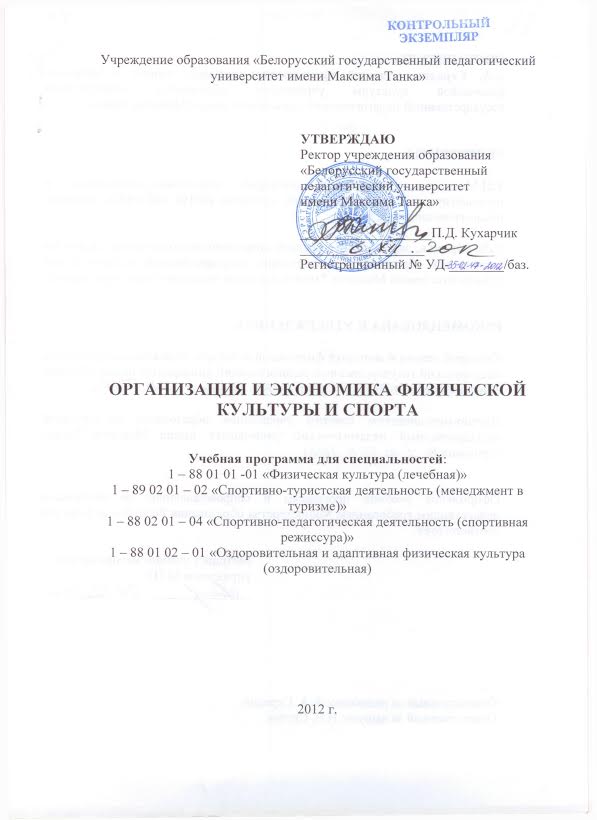 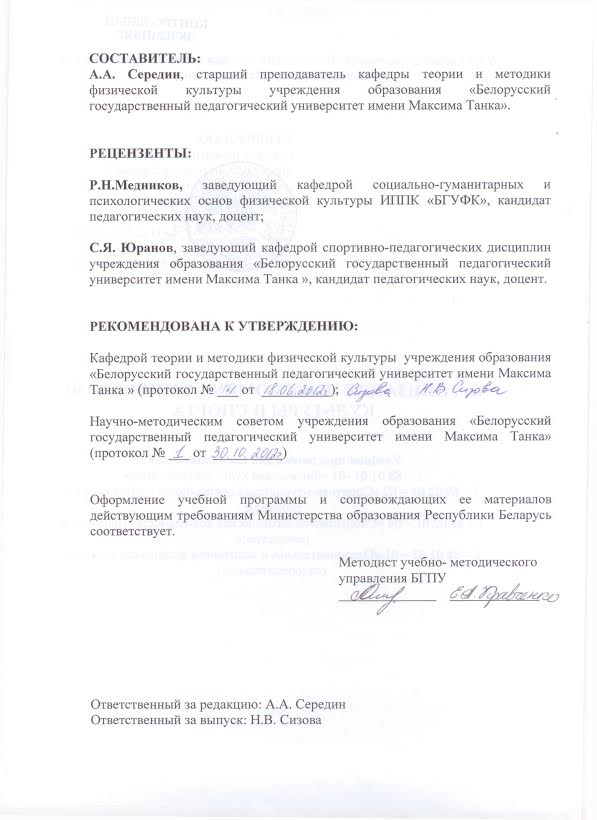 ПОЯСНИТЕЛЬНАЯ  ЗАПИСКАСложные и многообразные вопросы развития физической культуры и спорта в Республике Беларусь решаются совместными усилиями преподавателей физической культуры, тренеров по видам спорта, ученых и организаторов физкультурного движения.Успешная деятельность всех их требует знаний и навыков управленческой работы.Целью преподавания данной дисциплины является не преподнесение законченных решений на все случаи жизни, а объяснение механизмов управления в сфере организации и экономики физической культуры, выявление определенных закономерностей и на этой основе воспитание у будущего специалиста умения рационально и эффективно выполнять свои функции.Задачи дисциплины:-приобретение теоретических знаний по основам системы социального управления и организации в сфере физической культуры и спорта;-освоение методики составления планирующих документов;-ознакомление с системой нормативных документов в сфере физической культуры и спорта.В результате изучения дисциплины студенты должны знать:-структуру и принципы функционирования и экономику отрасли физическая культура, спорт и туризм;Уметь:-планировать и организовывать деятельность физкультурно-спортивных организаций в сфере физической культуры, спорта и туризма.Методы обучения:Основными методами обучения, в соответствии с задачами, являются:- методы организации учебно-познавательной деятельности;- методы стимулирования и активизации мотивации учебно-познавательной деятельности;- методы контроля и самоконтроля за эффективностью учебно-познавательной деятельностью;- элементы проблемного обучения, связанные с вариативным изложением и предлагаемыми вопросами на лекциях и семинарских занятиях; Организация самостоятельной работы студентов:При изучении дисциплины используются следующие формы самостоятельной работы:- контролируемая самостоятельная работа в виде выполнения индивидуальных заданий с консультациями преподавателя;- подготовка рефератов в соответствии с учебным планом с последующей их оценкой;- определение заданий для студентов, обучающихся по индивидуальному графику с последующей их защитой;Основными формами учебных занятий по предмету являются лекции, практические и семинарские занятия.В соответствии с учебным планом часть учебных часов отводится на самостоятельную управляемую работу студентов, что отражено в учебно-методической карте.На изучение данной дисциплины отводится всего 72 часов, из них в 5 семестре 44 аудиторных часа: 24 часа лекций, 12 часов практических и 8 часов семинарских занятий.           В соответствии с учебным планом на изучение данной дисциплины на заочной форме получения образования отводится 10 аудиторных часов, в том числе 6 час. лекционных, 4 час. практических занятий. ПРИМЕРНЫЙ ТЕМАТИЧЕСКИЙ ПЛАНСОДЕРЖАНИЕ УЧЕБНОГО МАТЕРИАЛАРаздел I. Основы теории социального управленияТема 1.1. Структура, принципы, цели управления и их классификацияВозникновение и основные этапы развития управления социальными процессами.Цель предмета, задачи, содержание учебного предмета. Основные понятия предмета.Структура управления. Субъекты и объекты управленческих отношений. Сущность управленческих отношений, их классификация.Принципы управления физкультурным движением: научности, системности, коллегиальности и единоличия, основного звена, стимулирования, территориально-отраслевой, сочетания государственных и общественных начал и другие.Цели управления, их характеристика, классификация, требования к целям.Тема 1.2. Функции, методы, кадры социального управления и ихклассификация. Стили управленияФункции управления. Характеристика функций управленческого цикла, функции органа управления и функции руководства.Методы управления, классификация и их характеристика.Кадры социального управления. Классификация управленческих кадров. Подбор кадров и их расстановка.Требования к специалисту и руководителю. Стили управления.Раздел 2. Национальная система организации физической 	культурой и спортомТема 2.1. Организация Государственной системы физической 	культурой и спортом в Республике БеларусьОбщая характеристика системы управления физической культуры и спорта в Республике Беларусь.Министерство спорта и туризма РБ, задачи, структура, содержание деятельности. Система управления и функционирования.Управление физической культурой и спортом в системе Министерства образования Республики Беларусь. Управление и организация физического воспитания и развитие спорта в системе общеобразовательных школ, лицеях и колледжах, средних специальных и высших учебных заведениях. Республиканский центр физического воспитания и спорта учащейся молодежи и студентов; Управление и содержание работы системы Министерства здравоохранения Республики Беларусь в сфере физической культуры и спорта;Управление и содержание физкультурно-оздоровительной работы и пропаганды физической культуры и спорта в системе Министерства культуры Республики Беларусь;Управление и содержание физкультурно-оздоровительной работы в системе Министерства жилищно-коммунального хозяйства Республики Беларусь.Тема 2.2. Организация общественной системы  физической культурой и спортом в Республике БеларусьХарактеристика общественных объединений, участвующих в развитии физической культуры и спорта.Федерации, ассоциации по видам спорта, структура, содержание деятельности.Тренерский совет федерации (ассоциации, союза), его функции. Коллегия судей федерации (ассоциации, союза), ее функции.Структура, содержание деятельности, особенности финансирования  Национального Олимпийского Комитета Республики Беларусь (НОК РБ). Особенности создания, структура, содержание деятельности и источники финансирования «Добровольного общества содействия армии, авиации и флоту Республики Беларусь» (ДОСААФ) и государственно-общественного физкультурно-спортивного общества «Динамо» «ФСО «Динамо». Союз спортсменов Республики Беларусь.Тема 2.3. Организация работы по подготовке спортивных резервовПонятие о спортивных школах, история их создания и функционирования в различные периоды. Общая характеристика спортивных школ. Структура и содержание деятельности детско-юношеских спортивных школ  (ДЮСШ), специализированных детско-юношеских школ олимпийского резерва (СДЮШОР), школ высшего спортивного мастерства (ШВСМ), училищ олимпийского резерва (УОР), центров олимпийской подготовки (ЦОП): функции, задачи, комплектование, формы учебно-тренировочного процесса, виды учебных групп. Условия создания спортивных школ. Особенности функционирования спортивных школ разного уровня от их ведомственной принадлежности. Общие принципы и некоторые особенности финансирования спортивных школ различного уровня от их ведомственной принадлежности. Раздел 3. Нормативные документы, регулирующие развитие  физической культуры и спортаТема 3.1. Система нормативных и планирующих документов  в сфере 	физической культуры и спортаКонституция Республики Беларусь. Закон «О физической культуре и спорте Республики Беларусь».Акты управления в сфере физической культуры и спорта.Коллективный договор и его виды, правовое регулирование труда работников физической культуры и спорта:  рабочее время и время отдыха, отпуска, заработная плата, охрана труда.Единая спортивная классификация Республики Беларусь.Положение о физическом воспитании учащихся общеобразовательных школ и высших учебных заведениях.Документационное обеспечение физкультурно-спортивных мероприятий.Календарный план физкультурно-оздоровительных и спортивно-массовых мероприятий в физкультурно-спортивной организации. Положение о соревновании по отдельному виду спорта и его разделы,  а также положение о спартакиаде, его особенности и разделы.Раздел 4. Организационно-экономические аспекты физической культуры и спорта в Республике Беларусь и за рубежомТема 4.1.Организационно-экономическое обеспечение физкультурно-спортивных мероприятийВзаимосвязь физической культуры и спорта с экономикой страны.	Влияние физической культуры и спорта на рынок физкультурно-спортивных и сопутствующих товаров. Влияние физической культуры и спорта на производительность труда и внутренний валовой продукт. Взаимосвязь физической культуры и спорта с формированием рынка труда. 	Государственное финансирование физической культуры и спорта и его структура. Меценатство и спонсорство в спорте и факторы, их обуславливающие. Физкультурно-спортивные мероприятия как основной продукт деятельности физкультурных и спортивных организаций. Задачи и принципы проведения физкультурно-спортивных мероприятий. 	Соревновательная направленность физкультурно-спортивных мероприятий. Способы проведения соревнований и системы определения победителей. Смета на проведение физкультурно-спортивного мероприятия и ее структура. Тема 4.2. Профессионализация и коммерциализация физической 	 культуры и спортаОсновные тенденции развития физической и спорта в Республике Беларусь. Коммерческие физкультурно-спортивные организации. Особенности, положительные стороны и недостатки коммерциализации современного спорта. Коммерциализация спорта и определенные отличия от основных положений, определяющих принадлежность к профессиональному спорту.    Профессиональный спорт как разновидность предпринимательской деятельности. Организационные формы построения профессионального спорта и их характерные черты. Профессиональные спортивные лиги (ассоциации, федерации, союзы) и структура управления ими. Профессиональные спортивные клубы и особенности их взаимоотношений с профессиональными лигами. Характерные особенности функционирования профессиональных лиг и профессиональных клубов за рубежом. Коммерческая составляющая профессиональных лиг и профессиональных клубов за рубежом (НХЛ, НБА, НФЛ, ГБЛ и др. а также ФК «Барселона», ФК «Манчестер Юнайтед», ФК «Арсенал», ФК «Реал»  и др.) в связи с юридическими, экономическими, зрелищными, маркетинговыми и иными аспектами функционирования.   Тема 4.3. Международные спортивные организации и экономические основы их деятельностиХарактеристика и типологизация международных спортивных объединений и организаций (всемирные, региональные, профессиональные и др.), функционирующих в международном спортивном движении, их цели, задачи и принципы международного сотрудничества.Организационная структура международных спортивных объединений: Международный Олимпийский Комитет (МОК), Генеральная ассамблея национальных олимпийских комитетов (ГА НОК),  Генеральная ассоциация международных спортивных федераций (ГАИСФ) и др. Содержание их деятельности и правовой статус.Олимпийские трансляции, их особенность, организационно-правовой и экономический аспекты. Олимпийское лицензирование и его особенности.Основные проблемы и перспективы Олимпийского и международного спортивного движения.Экономические основы функционирования международных спортивных объединений. Спонсирование олимпийское. Программы оказания финансовой поддержки различными международными спортивными объединениями национальных спортивных структур.ИНФОРМАЦИОНО-МЕТОДИЧЕСКАЯ ЧАСТЬЛИТЕРАТУРАОСНОВНАЯ1.Вилькин, Я.Р. Управление и экономика физической культуры и спорта: учебное пособие для училищ Олимпийского резерва / Я.Р.Вилькин. – Минск:  1992.- 107 с.2.Вилькин, Я.Р. Организация работы по массовой физической культуре и спорту / Я.Р.Вилькин, Т.М.Каневец.-   Москва: ФиС, 1985.- 216 с.3.Вилькин, Я.Р. Управление физкультурным движением и спортивный менеджмент: учебное пособие для высших специальных учебных заведений по физической культуре и спорту РБ / Я.Р.Вилькин, В.Н.Рыженков. – Минск:  1995. – 110 с.4.Вилькин, Я.Р. Методика организационно-массовой работы в первичных физкультурных организациях: учебно-методическое пособие / Я.Р.Вилькин, В.И.Малашенко, В.Н.Чуксин. – Минск: БГОИФК,1984. – 48 с.5. Галкин, В.В. Экономика спорта и спортивный бизнес: учебное пособие / В.В.Галкин. – Москва: КНОРУС, 2006. – 320 с.    6. Галкин, В.В. Экономика и управление физической культурой и спортом: учеб. пособие для вузов / В.В.Галкин. – Ростов н/Д: Феникс, 2006. – 448 с. 7. Литвинович, В.М. Организация и экономика физической культуры и спорта: учебно-методическое пособие / В.М.Литвинович, О.А.Гусарова, Н.Ф.Денисенко. – Минск: БГУФК, 2008. – 117 с. 8.Переверзин, И.И. Управление физической культурой и спортом: учебник для институтов физической культуры / И.И.Переверзин, Н.Н.Бугров, Я.Р.Вилькин. – Москва: ФиС, 1987. – 287 с.9. Экономика физической культуры и спорта: учебное пособие / З.Л.Завадская [и др.[; под общ. ред. В.В.Кузина. – Москва: СпортАкадемПресс, 2001. – 496 с.  ДОПОЛНИТЕЛЬНАЯ1. Агеевец, В.У. Экономика физической культуры и спорта: учеб. пособие / В.У.Агеевец. – СПб: ФиС, 1996. – 198 с. 2. Дворецкий, Л.К. Особенности организации и проведения «Дня здоровья»: методические рекомендации / Л.К.Дворецкий, А.А.Середин, А.В.Чуксин. – Минск: БГОИФК, 1986. – 18 с.3. Золотов, М.И. Экономика массового спорта: учебное пособие / М.И.Золотов, Н.А.Платонова, О.А.Вапнярская. – Москва: Физическая культура, 2005. – 300 с.4. Кузин, В.В. Предпринимательство в зарубежном спорте / В.В Кузин. -  Москва: ГЦОЛИФК, 1993. – 165 с.5. Менеджмент и экономика физической культуры и спорта: учеб. пособие для студ. высш. пед. учеб. заведений / М.И.Золотов [и др.[; под общ. ред. М.И.Золотова. – Москва: издательский центр «Академия», 2001. – 432 с. 6. Переверзин, И.И. Менеджмент спортивной организации: учеб. пособие / И.И.Переверзин. – Москва: ФИС, 2006. – 464 с.7. Степанова, О.Н. Маркетинг в сфере физической культуры и спорта / О.Н.Степанова. – Москва: Советский спорт, 2007. – 256 с.8. Супиков, В.Н. Спорт как сфера услуг / В.Н.Супиков; под ред. В.А.Пономарчук. – Минск: ФуАнкодорм, 2005. – 304 с.Критерии оценок результатов учебной деятельности:Средства диагностикиДля контроля качества образования используются следующие средства диагностики:- письменные контрольные работы по отдельным темам;- устный опрос во время семинарских занятий;- составление рефератов по отдельным разделам или темам;- составление планирующих документов;- сдача зачёта.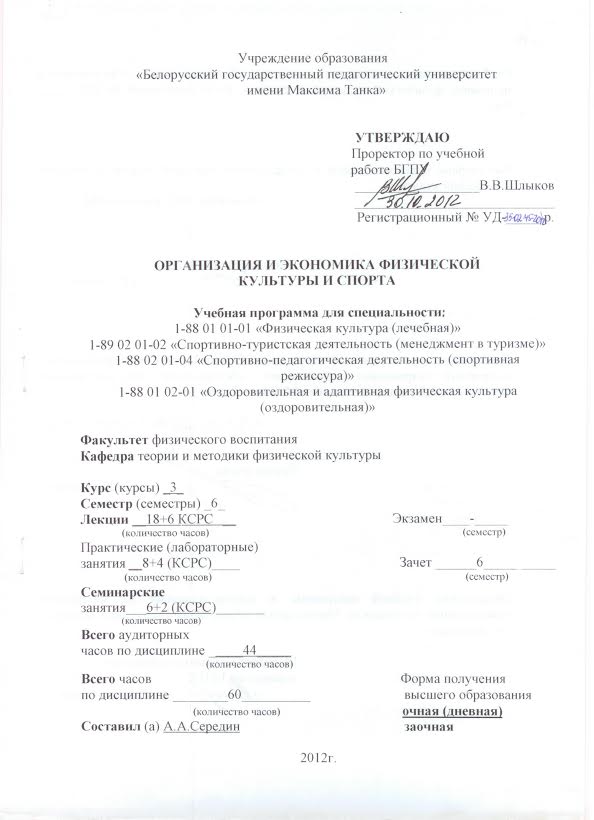 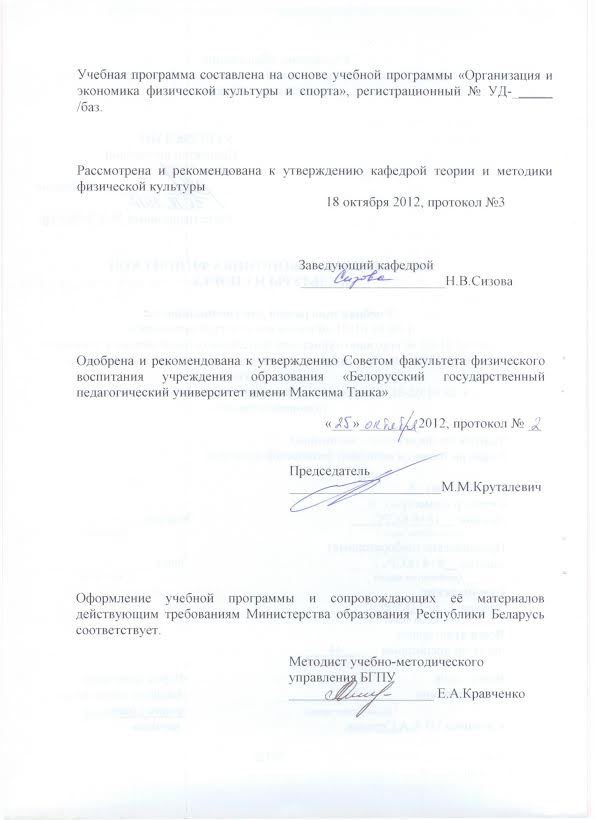 ПОЯСНИТЕЛЬНАЯ  ЗАПИСКАСложные и многообразные вопросы развития физической культуры и спорта в Республике Беларусь решаются совместными усилиями преподавателей физической культуры, тренеров по видам спорта, ученых и организаторов физкультурного движения.Успешная деятельность всех их требует знаний и навыков управленческой работы.Целью преподавания данной дисциплины является не преподнесение законченных решений на все случаи жизни, а объяснение механизмов управления в сфере организации и экономики физической культуры, выявление определенных закономерностей и на этой основе воспитание у будущего специалиста умения рационально и эффективно выполнять свои функции.Задачи дисциплины:-приобретение теоретических знаний по основам системы социального управления и организации в сфере физической культуры и спорта;-освоение методики составления планирующих документов;-ознакомление с системой нормативных документов в сфере физической культуры и спорта.В результате изучения дисциплины студенты должны знать:-структуру и принципы функционирования и экономику отрасли физическая культура, спорт и туризм;Уметь:-планировать и организовывать деятельность физкультурно-спортивных организаций в сфере физической культуры, спорта и туризма.Методы обучения:Основными методами обучения, в соответствии с задачами, являются:- методы организации учебно-познавательной деятельности;- методы стимулирования и активизации мотивации учебно-познавательной деятельности;- методы контроля и самоконтроля за эффективностью учебно-познавательной деятельностью;- элементы проблемного обучения, связанные с вариативным изложением и предлагаемыми вопросами на лекциях и семинарских занятиях; Организация самостоятельной работы студентов:При изучении дисциплины используются следующие формы самостоятельной работы:- контролируемая самостоятельная работа в виде выполнения индивидуальных заданий с консультациями преподавателя;- подготовка рефератов в соответствии с учебным планом с последующей их оценкой;- определение заданий для студентов, обучающихся по индивидуальному графику с последующей их защитой;Основными формами учебных занятий по предмету являются лекции, практические и семинарские занятия.В соответствии с учебным планом часть учебных часов отводится на самостоятельную управляемую работу студентов, что отражено в учебно-методической карте.На изучение данной дисциплины отводится всего 60 часов, из них в 6 семестре 44 аудиторных часа: примерное распределение аудиторного времени по видам занятий -24 часа лекций, 12 часов практических и 8 часов семинарских занятий.           В соответствии с учебным планом на изучение данной дисциплины на заочной форме получения образования отводится 10 аудиторных часов: примерное распределение аудиторного времени по видам занятий-8 час. лекционных, 2 час. практических занятий. СОДЕРЖАНИЕ УЧЕБНОГО МАТЕРИАЛАРаздел I. Основы теории социального управленияТема 1.1. Структура, принципы, цели управления и их классификация	Возникновение и основные этапы развития управления социальными процессами.Цель предмета, задачи, содержание учебного предмета. Основные понятия предмета.	Структура управления. Субъекты и объекты управленческих отношений. 	Сущность управленческих отношений, их классификация. 	Принципы управления физкультурным движением: научности, системности, коллегиальности и единоличия, основного звена, стимулирования, территориально-отраслевой, сочетания государственных и общественных начал и другие.Цели управления, их характеристика, классификация, требования к целям.Тема 1.2. Функции, методы, кадры социального управления и ихклассификация. Стили управленияФункции управления. Характеристика функций управленческого цикла, функции органа управления и функции руководства.Методы управления, классификация и их характеристика.Кадры социального управления. Классификация управленческих кадров. Подбор кадров и их расстановка.Требования к специалисту и руководителю. Стили управления.Раздел 2. Национальная система организации физической 	культурой и спортомТема 2.1. Организация Государственной системы физической 	культурой и спортом в Республике БеларусьОбщая характеристика системы управления физической культуры и спорта в Республике Беларусь.Министерство спорта и туризма РБ, задачи, структура, содержание деятельности. Система управления и функционирования.Управление физической культурой и спортом в системе Министерства образования Республики Беларусь. Управление и организация физического воспитания и развитие спорта в системе общеобразовательных школ, лицеях и колледжах, средних специальных и высших учебных заведениях. Республиканский центр физического воспитания и спорта учащейся молодежи и студентов; Управление и содержание работы системы Министерства здравоохранения Республики Беларусь в сфере физической культуры и спорта;Управление и содержание физкультурно-оздоровительной работы и пропаганды физической культуры и спорта в системе Министерства культуры Республики Беларусь;Управление и содержание физкультурно-оздоровительной работы в системе Министерства жилищно-коммунального хозяйства Республики Беларусь.Тема 2.2. Организация общественной системы  физической культурой и спортом в Республике БеларусьХарактеристика общественных объединений, участвующих в развитии физической культуры и спорта.Федерации, ассоциации по видам спорта, структура, содержание деятельности.Тренерский совет федерации (ассоциации, союза), его функции. Коллегия судей федерации (ассоциации, союза), ее функции.Структура, содержание деятельности, особенности финансирования  Национального Олимпийского Комитета Республики Беларусь (НОК РБ). Особенности создания, структура, содержание деятельности и источники финансирования «Добровольного общества содействия армии, авиации и флоту Республики Беларусь» (ДОСААФ) и государственно-общественного физкультурно-спортивного общества «Динамо» «ФСО «Динамо». Союз спортсменов Республики Беларусь.Тема 2.3. Организация работы по подготовке спортивных резервовПонятие о спортивных школах, история их создания и функционирования в различные периоды. Общая характеристика спортивных школ. Структура и содержание деятельности детско-юношеских спортивных школ  (ДЮСШ), специализированных детско-юношеских школ олимпийского резерва (СДЮШОР), школ высшего спортивного мастерства (ШВСМ), училищ олимпийского резерва (УОР), центров олимпийской подготовки (ЦОП): функции, задачи, комплектование, формы учебно-тренировочного процесса, виды учебных групп. Условия создания спортивных школ. Особенности функционирования спортивных школ разного уровня от их ведомственной принадлежности. Общие принципы и некоторые особенности финансирования спортивных школ различного уровня от их ведомственной принадлежности. Раздел 3. Нормативные документы, регулирующие развитие  физической культуры и спортаТема 3.1. Система нормативных и планирующих документов  в сфере 	физической культуры и спортаКонституция Республики Беларусь. Закон «О физической культуре и спорте Республики Беларусь».Акты управления в сфере физической культуры и спорта.Коллективный договор и его виды, правовое регулирование труда работников физической культуры и спорта:  рабочее время и время отдыха, отпуска, заработная плата, охрана труда.Единая спортивная классификация Республики Беларусь.Положение о физическом воспитании учащихся общеобразовательных школ и высших учебных заведениях.Документационное обеспечение физкультурно-спортивных мероприятий.Календарный план физкультурно-оздоровительных и спортивно-массовых мероприятий в физкультурно-спортивной организации. Положение о соревновании по отдельному виду спорта и его разделы,  а также положение о спартакиаде, его особенности и разделы.Раздел 4. Организационно-экономические аспекты физической культуры и спорта в Республике Беларусь и за рубежомТема 4.1.Организационно-экономическое обеспечение физкультурно-спортивных мероприятийВзаимосвязь физической культуры и спорта с экономикой страны.	Влияние физической культуры и спорта на рынок физкультурно-спортивных и сопутствующих товаров. Влияние физической культуры и спорта на производительность труда и внутренний валовой продукт. Взаимосвязь физической культуры и спорта с формированием рынка труда. 	Государственное финансирование физической культуры и спорта и его структура. Меценатство и спонсорство в спорте и факторы, их обуславливающие. Физкультурно-спортивные мероприятия как основной продукт деятельности физкультурных и спортивных организаций. Задачи и принципы проведения физкультурно-спортивных мероприятий. 	Соревновательная направленность физкультурно-спортивных мероприятий. Способы проведения соревнований и системы определения победителей. Смета на проведение физкультурно-спортивного мероприятия и ее структура. Тема 4.2. Профессионализация и коммерциализация физической 	 культуры и спортаОсновные тенденции развития физической и спорта в Республике Беларусь. Коммерческие физкультурно-спортивные организации. Особенности, положительные стороны и недостатки коммерциализации современного спорта. Коммерциализация спорта и определенные отличия от основных положений, определяющих принадлежность к профессиональному спорту.    Профессиональный спорт как разновидность предпринимательской деятельности. Организационные формы построения профессионального спорта и их характерные черты. Профессиональные спортивные лиги (ассоциации, федерации, союзы) и структура управления ими. Профессиональные спортивные клубы и особенности их взаимоотношений с профессиональными лигами. Характерные особенности функционирования профессиональных лиг и профессиональных клубов за рубежом. Коммерческая составляющая профессиональных лиг и профессиональных клубов за рубежом (НХЛ, НБА, НФЛ, ГБЛ и др. а также ФК «Барселона», ФК «Манчестер Юнайтед», ФК «Арсенал», ФК «Реал»  и др.) в связи с юридическими, экономическими, зрелищными, маркетинговыми и иными аспектами функционирования.   Тема 4.3. Международные спортивные организации и экономические основы их деятельностиХарактеристика и типологизация международных спортивных объединений и организаций (всемирные, региональные, профессиональные и др.), функционирующих в международном спортивном движении, их цели, задачи и принципы международного сотрудничества.Организационная структура международных спортивных объединений: Международный Олимпийский Комитет (МОК), Генеральная ассамблея национальных олимпийских комитетов (ГА НОК),  Генеральная ассоциация международных спортивных федераций (ГАИСФ) и др. Содержание их деятельности и правовой статус.Олимпийские трансляции, их особенность, организационно-правовой и экономический аспекты. Олимпийское лицензирование и его особенности.Основные проблемы и перспективы Олимпийского и международного спортивного движения.Экономические основы функционирования международных спортивных объединений. Спонсирование олимпийское. Программы оказания финансовой поддержки различными международными спортивными объединениями национальных спортивных структур.ИНФОРМАЦИОНО-МЕТОДИЧЕСКАЯ ЧАСТЬ ЛИТЕРАТУРАОСНОВНАЯ1.Вилькин, Я.Р. Управление и экономика физической культуры и спорта: учебное пособие для училищ Олимпийского резерва / Я.Р.Вилькин. – Минск:  1992.- 107 с.2.Вилькин, Я.Р. Организация работы по массовой физической культуре и спорту / Я.Р.Вилькин, Т.М.Каневец.-   Москва: ФиС, 1985.- 216 с.3.Вилькин, Я.Р. Управление физкультурным движением и спортивный менеджмент: учебное пособие для высших специальных учебных заведений по физической культуре и спорту РБ / Я.Р.Вилькин, В.Н.Рыженков. – Минск:  1995. – 110 с.4.Вилькин, Я.Р. Методика организационно-массовой работы в первичных физкультурных организациях: учебно-методическое пособие / Я.Р.Вилькин, В.И.Малашенко, В.Н.Чуксин. – Минск: БГОИФК,1984. – 48 с.5. Галкин, В.В. Экономика спорта и спортивный бизнес: учебное пособие / В.В.Галкин. – Москва: КНОРУС, 2006. – 320 с.    6. Галкин, В.В. Экономика и управление физической культурой и спортом: учеб. пособие для вузов / В.В.Галкин. – Ростов н/Д: Феникс, 2006. – 448 с. 7. Литвинович, В.М. Организация и экономика физической культуры и спорта: учебно-методическое пособие / В.М.Литвинович, О.А.Гусарова, Н.Ф.Денисенко. – Минск: БГУФК, 2008. – 117 с. 8.Переверзин, И.И. Управление физической культурой и спортом: учебник для институтов физической культуры / И.И.Переверзин, Н.Н.Бугров, Я.Р.Вилькин. – Москва: ФиС, 1987. – 287 с.9. Экономика физической культуры и спорта: учебное пособие / З.Л.Завадская [и др.[; под общ. ред. В.В.Кузина. – Москва: СпортАкадемПресс, 2001. – 496 с.  ДОПОЛНИТЕЛЬНАЯ1. Агеевец, В.У. Экономика физической культуры и спорта: учеб. пособие / В.У.Агеевец. – СПб: ФиС, 1996. – 198 с. 2. Дворецкий, Л.К. Особенности организации и проведения «Дня здоровья»: методические рекомендации / Л.К.Дворецкий, А.А.Середин, А.В.Чуксин. – Минск: БГОИФК, 1986. – 18 с.3. Золотов, М.И. Экономика массового спорта: учебное пособие / М.И.Золотов, Н.А.Платонова, О.А.Вапнярская. – Москва: Физическая культура, 2005. – 300 с.4. Кузин, В.В. Предпринимательство в зарубежном спорте / В.В Кузин. -  Москва: ГЦОЛИФК, 1993. – 165 с.5. Менеджмент и экономика физической культуры и спорта: учеб. пособие для студ. высш. пед. учеб. заведений / М.И.Золотов [и др.[; под общ. ред. М.И.Золотова. – Москва: издательский центр «Академия», 2001. – 432 с. 6. Переверзин, И.И. Менеджмент спортивной организации: учеб. пособие / И.И.Переверзин. – Москва: ФИС, 2006. – 464 с.7. Степанова, О.Н. Маркетинг в сфере физической культуры и спорта / О.Н.Степанова. – Москва: Советский спорт, 2007. – 256 с.8. Супиков, В.Н. Спорт как сфера услуг / В.Н.Супиков; под ред. В.А.Пономарчук. – Минск: ФуАнкодорм, 2005. – 304 с.Средства диагностикиДля контроля качества образования используются следующие средства диагностики:- письменные контрольные работы по отдельным темам;- устный опрос во время семинарских занятий;- составление рефератов по отдельным разделам или темам;- составление планирующих документов;- сдача зачёта.№п пНаименование раздела, темыВсего(ауд. часы)ЛекцииПрактическиеСеминары1.РАЗДЕЛ 1. Основы теории социального управления8621.1.Тема 1. Структура, принципы, цели управления и их классификация221.2.Тема 1.2. Функции, методы, кадры социального управления и их классификация. Стили управления6422.РАЗДЕЛ 2. Национальная система организации физической культурой и спортом121022.1.Тема 2.1. Организация государственной системы физической культурой и спортом в РБ 442.2.Тема 2.2. Организация общественной системы  физической культурой и спортом в РБ6422.3.Тема 2.3. Управление работой по подготовке спортивных резервов 223.РАЗДЕЛ 3. Нормативные документы, регулирующие развитие физической культуры и спорта122823.1.Тема 3.1. Система нормативных и планирующих документов  в сфере физической культуры и спорта122824.РАЗДЕЛ 4. Организационно-экономические аспекты физической культуры и спорта в РБ и за рубежом126424.1.Тема 4.1.Организационно-экономическое обеспечение физкультурно-спортивных мероприятий6244.2.Тема 4.2. Профессионализация и коммерциализация физической культуры и спорта444.3.Тема 4.3. Международные спортивные организации и экономические основы их деятельности22Всего часов: Всего часов: 4424128БаллыКритерии оценки1(один)Отсутствие приращения знаний и компетентности в рамках дисциплины; отказ от ответа.2 (два)Фрагментарные и не систематизированные знания, пассивность или отсутствие на занятиях, не знание основ учебной дисциплины,неумение при изложении вопроса аргументировано осветить сущность, не знание  основной литературы по учебной дисциплине  и основополагающий представлений по учебной дисциплине; низкий уровень общей подготовки и слабая мотивация к приобретению знаний 3(три)Фрагментарные и не систематизированные знания, пассивность или отсутствие на занятиях, не знание основ учебной дисциплины,неумение при изложении вопроса аргументировано осветить сущность, не знание  основной литературы по учебной дисциплине  и основополагающий представлений по учебной дисциплине, изложение ответа с существенными ошибками4 (четыре)Определённый, но слабый ответ в рамках знаний по учебной дисциплине, не всегда логически обусловленное изложение вопроса, фрагментарные знания по основам дисциплины, не умение делать выводы в связи с низким общеобразовательным уровнем, допустимый уровень культуры знаний, в связи с последующим обучением5 (пять)Слабые,  фрагментарно определённые знания, общие представления по учебной дисциплине, использование при ответе   некоторых знаний по основам учебной дисциплины с использованием основных литературных источников, выполнение в определённый преподавателем срок, в соответствии с учебной программой заданий, достаточный в рамках высшей школы уровень культуры исполнения заданий6 (шесть)Достаточно полные, но не всегда систематизированные знания в общем объёме учебной программы, в определённой степени использование при ответе основных литературных источников или учебного материала лекций, умение ориентироваться в общих представлениях и терминологии, достаточный уровень знаний 7(семь)  В определенной степени достаточно полные знания, использование основной и иногда дополнительной литературы, систематизация и некоторая способность делать обобщения и пытаться решать предлагаемые вопросы8 (восемь)Достаточно полные знания, в определённой степени информационно обусловленные, умение делать некоторые обобщения, использование при ответе основных систематизированных знаний, использование некоторых основных и дополнительных литературных источников, общий культурный и интелектуальный уровень при изложении вопроса 9 (девять)Полное изложение основ дисциплины и их логическое систематизирование, логически излагаемые знания, обусловленные знанием основной и части дополнительной литературы, полное усвоение предполагаемых знаний в общем объёме и возможность их изложить  10 (десять)Отличные знания, с использованием при ответе основной и дополнительной предлагаемой литературы, полное владение терминологии и способность излагать основопологающие теории дисциплины  и их вариативность, высокий культурный и интеллектуальный уровень, самостоятельная творческая работа, 